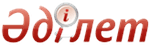 Об утверждении критериев оценки знаний обучающихсяПриказ Министра образования и науки Республики Казахстан от 21 января 2016 года № 52. Зарегистрирован в Министерстве юстиции Республики Казахстан 19 февраля 2016 года № 13137      Примечание РЦПИ!
      Порядок введения в действие приказа см. п.4      В соответствии с подпунктом 21-3) статьи 5 Закона Республики Казахстан от 27 июля 2007 года «Об образовании», ПРИКАЗЫВАЮ:
      1. Утвердить прилагаемые критерии оценки знаний обучающихся.
      2. Департаменту дошкольного и среднего образования, информационных технологий (Жонтаева Ж.А.) в установленном законодательством порядке обеспечить:
      1) государственную регистрацию настоящего приказа в Министерстве юстиции Республики Казахстан;
      2) в течение десяти календарных дней после государственной регистрации настоящего приказа направление его копии на официальное опубликование в периодических печатных изданиях и Информационно-правовой системе «Әділет», а также в Республиканское государственное предприятие на праве хозяйственного ведения «Республиканский центр правовой информаци Министерства юстиции Республики Казахстан» для размещения в Эталонном контрольном банке нормативных правовых актов Республики Казахстан;
      3) размещение настоящего приказа на Интернет-ресурсе Министерства образования и науки Республики Казахстан;
      4) в течение десяти рабочих дней после государственной регистрации настоящего приказа в Министерстве юстиции Республики Казахстан представление в Юридический департамент Министерства образования и науки Республики Казахстан сведений об исполнении мероприятий, предусмотренных подпунктами 1), 2) и 3) настоящего пункта.
      3. Контроль за исполнением настоящего приказа возложить на вице-министра образования и науки Республики Казахстан (Имангалиева Е.Н.)
      4. Настоящий приказ вводится в действие с 1 сентября 2016 года для 1 классов, с 1 сентября 2017 года для 2, 5 и 7 классов, с 1 сентября 2018 года для 3, 6, 8 и 10 классов, с 1 сентября 2019 года для 4, 9, 11 и 12 классов и подлежит официальному опубликованию.
      Сноска. Пункт 4 в редакции приказа Министра образования и науки РК от 04.07.2016 № 422 (вводится в действие по истечении десяти календарных дней после дня его первого официального опубликования).      Министр образования и науки
      Республики Казахстан                       А. Саринжипов  Утверждены         
приказом Министра образования
и науки Республики Казахстан
 от 21 января 2016 года № 52    Критерии оценки знаний обучающихся   1. Основные положения      1. Настоящие Критерии оценки знаний обучающихся (далее - Критерии) разработаны в соответствии с подпунктом 21-3) статьи 5 Закона Республики Казахстан от 27 июля 2007 года «Об образовании» которые определяют оценивание учебных достижений обучающихся в организациях начального, основного и общего среднего образования, независимо от их форм собственности и ведомственной подчиненности.
      2. В настоящих Критериях используются следующие понятия:
      1) цели обучения – утверждения, формулирующие ожидаемые результаты по достижению знаний, понимания и навыков в течение курса обучения по предмету в соответствии с учебной программой;
      2) критериальное оценивание – процесс, основанный на сравнении учебных достижений обучающихся с четко определенными, заранее известными всем участникам учебного процесса критериями оценивания, соответствующие целям и содержанию образования;
      3) критерии оценивания – утверждения, позволяющие учителям и обучающимся достигнуть цели обучения при формативном оценивании и утверждении, также оценивающие хорошо выполненную работу обучающимися при суммативном оценивании (критерии выставления баллов);
      4) формативное оценивание – оценивание, определяющее текущий уровень освоения знаний и сформированности навыков обучающихся на уроке, дома, осуществляющее оперативную взаимосвязь между обучающимся и учителем в ходе обучения, позволяющее обучающимся понимать, насколько правильно они выполняют задания в период изучения нового материала и достигают целей обучения;
      5) суммативное оценивание – оценивание, определяющее уровень освоения знаний и сформированности навыков обучающихся по завершении изучения разделов учебной программы в конце учебной четверти;
      6) годовая оценка – оценка, выставляемая обучающимся в конце учебного года, включающая результаты формативного и суммативного оценивания в определенном процентном соотношении;
      7) электронный журнал регистрации результатов оценивания учебных достижений обучающихся – документ, фиксирующий результаты формативного и суммативного оценивания и осуществляющий автоматический подсчет четвертных и годовых оценок;
      8) знание – способность воспроизведения или запоминания конкретных фактов, информации и описания;
      9) понимание – способность понимания и интерпретирования освоенного материала через правильное воспроизведение, прогнозирование или объяснение информации;
      10) применение - способность использования изученного материала в конкретных условиях и в новых ситуациях для решения проблем. Способами демонстрации применения знаний являются практическая работа, эксперименты, проектная работа, решение проблем и создание новых и/или различных продуктов;
      11) анализ – способность деления информационного материала на составные части, изучение информации для получения различных выводов путем определения мотивов или причин, умозаключений, нахождения доказательств для обоснования общих правил;
      12) синтез – способность соединения, комбинирования частей (идеи, элементы) в новый контекст, например, сообщение (выступление, доклад), план действий, схемы, приводящие в порядок имеющиеся сведения. Достижение соответствующих ожидаемых результатов обучения предполагает деятельность творческого характера;
      13) оценка – способность оценивания значения того или иного материала (утверждений, художественных произведений, исследовательских данных);
      14) аудирование – способность понимания основного содержания устных высказываний на различные темы, выделения в них ключевой информации, распознавания мнения говорящего, определение значения слов по контексту, воспринимания и понимания содержания различных типов текстов, соответствующих уровню учащихся, используя разные стратегии;
      15) говорение – способность использования слов официального и разговорного стилей речи в беседе на различные темы, выделение более сложных вопросов для получения необходимой информации, выражение собственного мнения, реагирование на неожиданные комментарии, общение со сверстниками в процессе выполнения задания, грамотное применение специфической лексики, пересказ историй и событий;
      16) чтение – способность понимания основного содержания художественных и научных текстов на различные темы, выделение ключевой информации, применяя различные стратегии поиска информации, определение значения слов по контексту, распознавание отношения и мнения автора, использование различных бумажных и цифровых источников для проверки значений слов и понимания прочитанного;
      17) письмо – способность планирования, написания, редактирования и корректирования письменных работ на разные темы о настоящих и вымышленных событиях, написания критических отзывов на прочитанное, грамотное письмо, не допуская орфографических и грамматических ошибок, придерживаясь определенного стиля, связывая предложения в параграфы, используя различные слова-связки;
      18) портфолио – способ фиксирования, накопления и оценки индивидуальных учебных достижений обучающихся за определенный период обучения. Портфолио обучающегося предназначено для сбора результатов формативного и суммативного оценивания как доказательство достижения цели обучения. Портфолио вводится с целью повышения объективности и прозрачности оценивания, доступности результатов обучающихся для заинтересованных лиц.   2. Критерии оценивания учебных достижений обучающихся
по неязыковым и языковым предметам      3. Критерии оценивания учебных достижений обучающихся по неязыковым предметам основаны на оценивании следующих уровней усвоения учебного материала:
      1) знание;
      2) понимание;
       3) применение; 
       4) анализ; 
       5) синтез; 
      6) оценка.
       4. Критерии оценивания учебных достижений обучающихся по языковым предметам основаны на оценивании следующих уровней усвоения: 
       1) аудирование; 
      2) говорение;
       3) чтение; 
      4) письмо.   3. Критерии оценивания учебных достижений обучающихся
по уровням образования      5. Критерии оценивания учебных достижений обучающихся уровня начального образования:
      1) «Казахский язык и литература» для классов с казахским языком обучения, «Русский язык и литература» для классов с русским языком обучения, «Родной язык и литература» для классов с узбекским, таджикским, уйгурским языками обучения:
      аудирование и говорение:
      обучающийся понимает и передает основное содержание беседы, прочитанного или услышанного текста, определяет, как представлена точка зрения говорящего, делает выводы, понимает тему дискуссии и участвует в ее обсуждении, соблюдая речевые нормы, осознанно использует в речи синонимы, антонимы, омонимы, слова с прямым и переносным значением, использует различные приемы пересказа содержания повествовательных и описательных текстов, используя эмоционально-окрашенные средства выразительности, применяет различные приемы пересказа содержания художественных произведений, рассуждает по поводу прочитанного и услышанного, делится своими мыслями и эмоциями, аргументирует свою точку зрения, соблюдая логическую последовательность, самостоятельно составляет связные, логичные аргументированные высказывания в соответствии с предложенной темой и коммуникативно заданной установкой, участвует в диалоге, используя различные приемы речевого общения, анализирует представления о духовно-нравственных ценностях казахского и других народов на основе прочитанной, услышанной информации;
      чтение:
      обучающийся читает произведения устного народного творчества и детской литературы, анализирует характер героев и дает оценку их поступкам, отличает художественные тексты от нехудожественных, определяет основную идею и композицию художественных произведений, определяет жанр произведения, обосновывает свой ответ/выбор, определяет изобразительно-выразительные средства, использованные автором для создания образа, делает выводы об отношении писателя к своим героям, читает тексты, используя определенные виды и стратегии чтения, определяет типы текста (описание, повествование и рассуждение), выразительно читает рассказы/стихотворения, выразительно читает стихотворения наизусть, определяет общечеловеческие ценности в произведениях художественной литературы;
      письмо:
      обучающийся пишет собственные тексты различных типов, жанров и стилей, обоснованно подбирая соответствующие слова, пишет в соответствии с изученными грамматическими, пунктуационными и орфографическими нормами, пишет тексты с использованием различных форм представления (рисунков, схем, графиков, таблиц), соблюдает гигиенические и каллиграфические навыки письма, синтезирует небольшие тексты на темы, связанные с культурой, обычаями своего и других народов, выражая свою нравственную позицию;
      2) «Казахский язык» в классах с неказахским языком обучения, «Русский язык» в классах с нерусским языком обучения:
      аудирование:
      обучающийся понимает смысл аудиовизуального материала, актуального для социально-бытовой и социально-культурной сфер общения, понимает тему, основную идею, главную и второстепенную информацию текста с достаточной полнотой, глубиной и точностью, понимает, как меняется стиль речи в зависимости от ситуации общения, места общения и участников общения (коммуникации), прогнозирует содержание истории/рассказа с учетом различных мнений;
      говорение:
      обучающийся передает содержание рассказов, историй, в том числе используя предварительные записи и план, формулирует вопросы и выражает свою точку зрения по поводу прочитанного, услышанного, самостоятельно составляет связные, логичные высказывания в соответствии с предложенной темой и коммуникативно заданной установкой, участвует в диалоге, выражая свое коммуникативное намерение в разных речевых ситуациях социально-бытовой и социально-культурной сфер общения, понимает и объясняет вклад национальной культуры в мировое наследие;
      чтение:
      обучающийся читает тексты, используя разные виды и стратегии чтения, понимает ключевую информацию, выводы и оценки автора в тексте, содержащем незнакомые слова, различает художественные и нехудожественные тексты, находит нужную информацию в различных источниках, демонстрирует понимание идей, событий и мотивов поступков героев, выясняет значение незнакомых слов и фраз, используя словари и справочники, определяет общечеловеческие ценности в художественных произведениях казахской и мировой литературы;
      письмо:
      обучающийся делает короткие записи прослушанного текста, прочитанной информации и увиденного события (заголовки, отдельные факты, мнения), обобщает информацию прослушанного/прочитанного текста по образцу, создает тексты с учетом их стилевой принадлежности, использует соответствующие лексические единицы для создания текстов повествовательного/неповествовательного характера с учетом орфографических, грамматических и пунктуационных норм;
      3) «Инностранный язык»:
      аудирование:
      обучающийся понимает основное содержание непродолжительной беседы на знакомую тематику, распознает звучание знакомых слов и фраз, понимает короткие вопросы о цветах и числах, использует контекстные подсказки для прогнозирования содержания и смысла короткой беседы на знакомую тематику, понимает общий смысл коротких историй, звучащих медленно и отчетливо;
      говорение:
      обучающийся формулирует основные утверждения и высказывания о себе, формулирует вопросы, отвечает на вопросы, произносит с правильной интонацией и ударением основные слова и фразы при описании предметов и событий, выражает, что ему нравится и не нравится;
      чтение:
      обучающийся использует иллюстрированный словарь, читает и понимает небольшие художественные и нехудожественные тексты на социально-бытовую тематику, определяет основной смысл небольших текстов, определяет специфичную информацию и детали в небольших текстах, определяет общечеловеческие ценности в художественных произведениях казахской и мировой литературы;
      письмо:
       обучающийся правильно пишет часто употребляемые слова, демонстрируя знание различий между их написанием и произношением, пишет под диктовку короткие предложения, правильно ставит знаки препинания в конце предложений; 
      4) «Математика», «Информационно-коммуникационные технологии»:
      знает смысл понятий: «цифра», «число», «координатный луч», «доля числа», «обыкновенная дробь», «смешанное число», «числовое выражение», «буквенное выражение», «уравнение», «неравенство», «градусная мера угла», «развернутый угол», «смежный угол», «процент», «множество», «симметрия», «информация», «объект», «файл», «папка», «ярлык», «модель», «компьютерная сеть», «Интернет», значение единиц разряда в десятичной системе счисления, плоские и пространственные геометрические фигуры и их элементы, формулы для вычисления периметра, площади квадрата и прямоугольника, правила сложения и вычитания дробей с одинаковыми знаменателями, назначение объектов операционной системы, виды представления и единицы измерения информации, основные части компьютера, устройства ввода и вывода, назначение прикладных, сервисных программ и операционной системы, правила техники безопасности при работе за компьютером;
      понимает смысл и порядок арифметических действий над натуральными числами, величинами и связи между ними, простые зависимости между величинами, смысл операций «пересечение» и «объединение» множеств, преобразование процентов в дроби, дробей в проценты, разницу между постоянными и переменными величинами, назначение основных частей компьютера, устройств ввода и вывода, элементов интерфейса операционной системы, влияние компьютерной техники на здоровье человека, важность защиты информации и устройств от вредоносных программ, необходимость сопровождения информации ссылками на авторов;
      применяет математические символы, арифметические действия и их свойства для написания выражений, преобразования числовых выражений, решения задач, устные и письменные приемы вычислений над натуральными числами, стандартные и нестандартные единицы измерения величин (длина, площадь, объем, масса, время), инструменты для измерения величин, математический язык и графические модели для записи условий задач, алгоритмы решений уравнений и неравенств, формулы вычисления периметра и площади (квадрата, прямоугольника, прямоугольного треугольника), диаграммы Венна для представления отношений между множествами элементов, умение находить часть от числа и число по его части, средства информационно-коммуникационной технологии для сбора, хранения, обработки и передачи информации, прикладные программы для работы с различными видами информации, для создания моделей, службы интернета для решения поставленных задач, правила работы за компьютером;
      анализирует рациональные приемы устного и письменного счета, особенности геометрических фигур, результаты сравнения значений числовых выражений и выражений с переменными, зависимости между различными величинами (количество, стоимость, скорость, время, расстояние, производительность труда, продолжительность работы, объем работы), закономерности с нахождением недостающих элементов последовательности, несложные комбинаторные и логические задачи, записи условий задач в виде схем, чертежа, таблиц, данные и результаты, связанные со счетом, измерением, возможности прикладных программ, последствия нарушения этических и правовых норм в сети, информацию из различных источников, отобранную в соответствии с заявленными требованиями;
      синтезирует классификацию предметов по их признакам и пространственному расположению, математическую модель зависимости между величинами, простейшие модели реальных объектов и процессов реального мира в виде изображений и чертежей, задачу и обратную к ней задачу по предложенным данным или математической модели, последовательность по заданной закономерности, модели объектов и ситуаций для решения практических задач с применением информационно-коммуникационных технологий, знания о возможностях прикладных программ и сетевых сервисов для решения различных задач;
      оценивает результат измерения, истинность или ложность простых высказываний о числах, величинах, геометрических фигурах, данные, представленные в виде графика, таблицы, диаграммы, соответствие модели заданным критериям, возможности использования прикладных программ и сетевых сервисов для решения задач;
      5) «Естествознание»:
      знает планеты Солнечной системы и их особенности, основные естественнонаучные понятия о Земле и ее природе, Вселенной, методы научного познания: наблюдение, эксперимент, опыт, основы техники безопасности при планировании и проведении исследований, правила поведения при стихийных природных явлениях, жизненный цикл человека, растений, животных и грибов, особенности строения и расположения основных органов человека, растений, животных и грибов и их функции, классификацию растений, животных и грибов, основы процесса фотосинтеза, отдельные свойства света, некоторые физические силы и причины их возникновения, отдельные виды энергии, состав и свойства наиболее распространенных веществ на Земле, свойства различных тел и некоторые области их применения, основные виды полезных ископаемых и их значение, основные месторождения полезных ископаемых в Республике Казахстан;
       понимает смысл понятий макро - и микромира, важность бережного отношения к окружающей среде и сохранения биоразнообразия на Земле, необходимость соблюдения личной гигиены, защитные функции организма, значение компонентов природы для живых организмов, особенности организмов как средств приспособления к окружающей среде, простые различия позвоночных и беспозвоночных животных, необходимость рационального использования природных ресурсов; 
      применяет некоторые методы исследования для изучения природных объектов, процессов и явлений, стандартные и нестандартные единицы измерения природных объектов, явлений и процессов, простые приборы для измерений некоторых характеристик природных объектов, процессов и явлений, соответствующую научную терминологию для объяснения проведенного исследования, знания о простых признаках видов растений и животных своей местности для составления их классификации;
      анализирует причинно-следственные связи между компонентами природы, свойства материалов для определения возможностей их применения, животный и растительный мир определенной территории, схожие и отличительные черты разных сред обитания, данные собственных исследований и материалы из различных источников;
      синтезирует полученные знания и навыки для планирования и проведения исследований объектов и явлений живой и неживой природы, информационные материалы в виде рисунков, схем, графиков, диаграмм, таблиц, идеи по вопросам охраны окружающей среды, имитационные и графические модели объектов, явлений и процессов микро- и макромира;
      оценивает факторы развития и состояние природных объектов, явлений и процессов, деятельность человека и следствия научно-технического прогресса на состояние окружающей среды, влияние научно-технического прогресса на жизнедеятельность человека, соответствие полученных результатов собственного исследования сделанному прогнозу;
      6) «Познание мира»:
      знает структуру, состав и функции семьи, школьного сообщества, где проходит повседневная жизнь обучающегося, основные социальные функции человека, первоначальные сведения о взаимосвязи «человек – общество», понятия «безопасность», «здоровье» и их ведущие признаки, особенности личности, семьи, сообществ и общества в целом, их значение и роль в жизни человека, основные виды предметов обихода, их состав, свойства и источники, общие сведения о географии и истории Казахстана, основные традиции и фольклор казахского народа и народов Казахстана, роль и место Казахстана в мире, государственные символы Казахстана, общечеловеческие ценности, правила позитивного и дружеского общения, правила этикета, права и обязанности школьника, правила здорового образа жизни;
      понимает причинную обусловленность внешних признаков человека, свою гражданскую идентичность в форме осознания себя как юного гражданина Казахстана и свою принадлежность к определенному этносу, ценность семьи, малой родины и Отечества, ценности многоционального казахстанского общества, значение государственной символики Казахстана, нормы нравственного поведения человека в обществе, свою сопричастность к жизни школы, села, города, страны, значимость служения обществу, функциональные и структурные особенности разных типов населенных пунктов, важность соответствия мыслей, слов и поступков, ответственность за них, значение национальных традиций, обычаев, роль путешествий в жизни людей и развитии общества, значимость самопознания и саморазвития человека, содержание понятий «труд», «взаимопонимание», «жизнерадостность», «оптимизм», «доброжелательность», «щедрость», «великодушие», «патриотизм», «творчество» и их значимость, необходимость ведения здорового образа жизни, значение природы как источника жизни, важность бережного отношения к природе;
      применяет методы познания для изучения общественных процессов и явлений, выполнения учебных заданий и работ творческого, познавательного, исследовательского, проектировочного характера, личный опыт и знания в сфере путешествий, простых финансовых отношений, знания о здоровом образе жизни, личной гигиене, питании и режиме дня, элементарные знания в оказании первой доврачебной помощи, собственный и общественный опыт в адаптации к окружающему миру, правила этикета, правила общения для поддержания позитивных, дружеских взаимоотношений в семье и коллективе;
      анализирует положение Казахстана в мире, роль и значение изучаемых общественных явлений и процессов в жизни людей, сходства и различия в культурно-обрядовых традициях казахского народа и других народов, факторы развития личности, семьи, школьного сообщества, значение основных ресурсов в жизнедеятельности человека, факторы здоровья и безопасности, проявления человеческих чувств и поступки людей, их причины и следствия, собственное эмоциональное состояние;
      синтезирует знания и навыки для систематизации и классификации общественных явлений и процессов, знания и навыки для определения некоторых актуальных проблем общества, собственные решения для ориентации в пространстве (место), времени (хронология), социальной среде (общество), модели коммуникаций в семейной, межличностной и общественной сферах, собственные проекты по безопасности жизнедеятельности, организации путешествий, решения по собственному духовно-нравственному развитию;
      оценивает собственное поведение и поступки окружающих людей с позиции нравственных норм, значимость семьи, общества, страны в жизни каждого человека, роль традиций и фольклора в современной жизни, ценность предметов потребления по степени значимости и стоимости, степень удовлетворенности своей работой на уроке, уровень своего прогресса в сфере межличностных, общественных и финансово-экономических отношений, собственное эмоциональное и физическое состояние, поведение людей с позиции общепринятых нравственных норм;
      7) «Художественный труд», «Музыка»:
      знает основные виды линий и форм, основные и дополнительные цвета, основные материалы и инструменты для рисования и декоративно-художественной работы, основные виды и жанры искусства, основные техники работы в различных видах искусства, некоторые шедевры мировых и отечественных художников, основы музыкальной грамоты, основные средства музыкальной выразительности, вокальные и инструментальные жанры и стили, казахские народные инструменты и инструменты народов мира, некоторые образцы песенного и инструментального репертуара казахской народной музыки, композиторов Казахстана и других стран мира, способы создания простых музыкальных импровизаций;
      понимает связь искусства с жизнью, взаимосвязь техники исполнения с соответствующим видом, стилем, жанром искусства, особенности и значение национальных традиций и обычаев в декоративно-прикладном искусстве Казахстана, значение произведений искусства в культуре казахского народа и других народов мира, особенности и значение музыкальных традиций казахского народа и других народов мира, передаваемые в музыкальных произведениях идеи, чувства и настроение, особенности народной и композиторской музыки;
      применяет законы перспективы и композиции в изображении предметов, творческие идеи для создания простых художественных работ, в том числе с применением информационно-коммуникационных технологий, различные художественные инструменты и техники для создания продуктов художественного и технического труда, знания видов, стилей и жанров произведений искусства при создании творческих работ, правила техники безопасности, средства музыкальной выразительности для создания простых вокальных и инструментальных импровизаций и аранжировок, навыки пения, игры на музыкальных инструментах индивидуально и в ансамбле;
      анализирует информацию по различным видам искусства для организации самостоятельной работы, стили и жанры искусства казахского народа и других народов мира, свойства и качества художественных материалов и инструментов для проведения экспериментальной, исследовательской работы в искусстве, творческие проекты по изобразительному искусству, техническому и художественному труду, сходства и различия стилей и жанров композиторской музыки, свойства звуков для проведения элементарной экспериментальной работы и создания музыкальных импровизаций, аранжировок;
      синтезирует творческие проекты по изобразительному искусству, техническому и художественному труду, в том числе с применением информационно-коммуникационных технологий, художественные работы, используя способы и приемы работы в основных и смешанных техниках с различными материалами и инструментами, простые импровизации и аранжировки музыкальных произведений, творческие идеи по результатам исследований;
      оценивает основной замысел, образы и идеи в художественных работах и музыкальных произведениях, самостоятельно/коллективно выполненные работы по художественному и техническому труду, музыкальные сочинения, импровизации, аранжировки;
      8) «Физическая культура»:
      знает основные физические упражнения, способствующие развитию организма, правила и технику их выполнения, правила техники безопасности при выполнении физических упражнений, правила выполнения разминки и заминки, способы контроля физических изменений в организме во время выполнения физических упражнений, приемы развития частей тела и мышц для улучшения физической подготовки;
      понимает важность физической культуры для укрепления здоровья, роль физической культуры и спорта в развитии страны и формировании гордости за нее, уровни сложности выполняемых упражнений, необходимость достижения требуемой интенсивности различных физических нагрузок, значимость поддержки физического, психического и эмоционального здоровья, риски, возникающие во время выполнения различных физических упражнений;
      применяет навыки выполнения самостоятельной/совместной работы для достижения согласованных целей, знание правил и композиционных приемов во время выполнения комплекса физических упражнений, правильную последовательность выполнения физических упражнений, демонстрируя понимание времени, пространства и навыки координации движений, специальные упражнения для устранения недостатков физического развития и вероятных рисков для здоровья, основные принципы здорового питания и двигательного режима;
      анализирует собственные достижения и опыт в выполнении физических упражнений для управления будущим обучением и поведением в группе, улучшение индивидуальных способностей и уверенности в различных видах физической деятельности, ситуации сотрудничества и честного соревнования в достижении единых целей;
      синтезирует определенные комбинации движений из видов движений, а также стратегии, используя различные спортивные тактики, знания и навыки для адаптации к различным ситуациям физической деятельности;
      оценивает трудности и риски, возникающие во время выполнения различных физических нагрузок, собственные и чужие физические возможности, свои возможности для участия в спортивных мероприятиях внутри и за пределами школы.
      6. Критерии оценивания учебных достижений обучающихся уровняя основного среднего образования:
       1) «Казахский язык» для классов с казахским языком обучения, «Русский язык» для классов с русским языком обучения, «Родной язык» для классов с узбекским, таджикским, уйгурским языками обучения: 
       аудирование и говорение: 
      обучающийся понимает актуальные для социально-бытовой, социально-культурной и учебно-профессиональной сфер общения тексты, обладающие имплицитно и эксплицитно выраженными значениями, создает собственные высказывания, соблюдая речевые нормы, осуществляет устное общение в различных жизненных ситуациях, используя разнообразные языковые средства для реализации целей речевого общения, отстаивает и аргументирует собственное мнение по морально-этическим, социально-культурным проблемам, анализируя и синтезируя информацию;
      чтение:
      обучающийся понимает и интерпретирует главную и детальную информацию текстов различных типов, жанров и стилей, сравнивает структурно-композиционные части текста, выявляя лингвистические и стилистические особенности, понимает скрытый смысл текстов социально-бытовой, социально-культурной и учебно-профессиональной сфер общения, использует различные стратегии чтения с целью общего понимания текста, извлечения специальной информации, формулирует идеи, критически интерпретирует их и делает разные предположения на основе прочитанного текста;
      письмо:
      обучающийся пишет тексты разных типов, жанров и стилей, соблюдая орфографические, грамматические и стилистические нормы, использует разнообразные средства языка в соответствии с коммуникативной установкой, синтезируя услышанную и прочитанную информацию, преобразовывает числовую, графическую информацию в текстовую и наоборот, пишет собственный текст проблемного характера: статья, эссе, письмо, демонстрируя способность анализировать и оценивать ситуацию, использует тропы и художественно-изобразительные средства языка при создании текстов социально-бытовой, социально-культурной и учебно-профессиональной сфер общения, корректирует и редактирует тексты с использованием справочного материала;
      2) «Казахский язык» для классов с неказахским языком обучения, «Русский язык» для классов с нерусским языком обучения:
      аудирование:
      обучающийся понимает основное содержание текста, также наиболее функционально значимую смысловую информацию, отражающую намерения говорящего, понимает семантику терминов и ключевых единиц текста по темам социально-бытовой, социально-культурной и учебно-познавательной сфер общения, определяет основные проблемы в аудиотекстах разных стилей и жанров, устанавливает и раскрывает связи и отношения между фактами и явлениями, событиями, о которых идет речь в прослушанном тексте, понимает тексты о культурном многообразии мира, современных тенденциях глобализации, раскрывая диалог культур в глобальном контексте;
      говорение:
      обучающийся строит устное высказывание на бытовые, учебные, социальные, нравственные темы, реализуя соответствующую тактику речевого общения и соблюдая речевые нормы, анализирует и синтезирует информацию по предложенной теме, выражая собственное мнение и давая оценку событиям, мнениям и проблемам, поддерживает дискуссию на актуальные темы;
      чтение:
      обучающийся понимает тексты на бытовые, учебные, социальные, нравственные темы и делает выводы и предположения на основе прочитанного текста, использует различные стратегии чтения с целью общего понимания текста, извлечения специальной информации, определяет структурно-композиционные, лингвистические особенности текстов различных типов, стилей и жанров, понимает явное и скрытое значение слов, значение средств художественной изобразительности, анализирует прочитанный текст, критически оценивая его содержание;
      письмо:
      обучающийся пишет тексты разных типов и жанров на основе услышанного и прочитанного, соблюдая орфографические, грамматические и стилистические нормы, использует художественно-изобразительные средства языка при создании текстов на бытовые, учебные, социальные, нравственные темы, корректирует и редактирует собственные тексты, используя справочные материалы;
      3) «Иностранный язык»:
      аудирование:
      обучающийся определяет главные факты и понимает основной смысл прослушанного текста по темам социально-бытовой, социально-культурной и учебно-познавательной сфер общения, различает детальную и специфическую информацию в рамках изученных тем, составляет вопросы на основе услышанного с целью получения дополнительной информации, понимает аргументы, которые обосновывают мнение говорящего;
      говорение:
      обучающийся передает основное содержание текста в рамках изученных тем, выстраивая логический ход событий, использует формальный и неформальный стили устного общения, задает вопросы для получения необходимой информации, анализирует и сравнивает тексты, обосновывая свою точку зрения, устно представляет информацию о своей стране и ее культуре в условиях иноязычного межкультурного общения, проявляет толерантное отношение к представителям разных культур, понимает и может объяснить значение иностранного языка для успешной интеграции Казахстана в мировое сообщество;
      чтение:
      обучающийся определяет основное содержание и различает детальную информацию в текстах разных стилей и жанров по темам учебно-познавательной сферы, использует различные информационные ресурсы на иностранном языке, прогнозирует содержание текста по заголовку, фрагменту текста, иллюстрации, ключевым словам, определяет отношение или мнение автора, оценивает информацию из различных текстов;
      письмо:
      обучающийся заполняет документы различных форматов: таблицы, диаграммы, схемы, анкеты, формуляры, составляет план, пишет, редактирует и корректирует текст в рамках изученных тем, делает выписки из текста в соответствии с коммуникативными задачами, описывает реальные и/или вымышленные события из прошлого, настоящего и будущего, опираясь на знания ранее изученных тем, создает тексты различных стилей и жанров, соблюдая соответствующие правила и формат в рамках изученных тем;
      4) «Казахская литература», «Русская литература», «Узбекская литература», «Таджикская литература», «Уйгурская литература»:
       знает основные этапы развития литературы, содержание изученных литературных произведений, особенности отражения быта, традиций народа в фольклоре, наизусть стихотворные тексты и фрагменты прозаических текстов по выбору, историко-культурный контекст изучаемых произведений и основные факты жизненного и творческого пути их авторов, основные теоретико-литературные понятия; 
      понимает значение национального художественного наследия в мировой культуре, роль литературы как одного из важнейших достижений культуры, значение художественной литературы в жизни человека, связь литературы с историей, искусством, художественное произведение в единстве формы и содержания, тему, идею, проблематику произведения, позицию автора в произведении, образную природу и скрытый смысл художественных произведений;
      применяет приобретенные знания и навыки: в подготовке устного или письменного высказывания на литературную тему, в создании собственного текста аналитического характера, интерпретации изученного текста, для определения актуального для себя круга чтения и оценки художественных произведений, в дебатах, публичных выступлениях, выражая активную гражданскую позицию и проявляя духовно-нравственные качества;
      анализирует произведения разной жанровой природы, аргументированно формулируя свое отношение к прочитанному, тему, идею, композицию и языковые особенности произведения, ключевые эпизоды, действия и поступки героев, особенности стиля писателя, художественные произведения, сравнивая их с произведениями мировой литературы и с произведениями других видов искусства, представления о нравственном идеале казахского и других народов в художественных произведениях и в фольклоре;
      синтезирует пути анализа произведения, адекватные жанрово-родовой природе художественного текста, письменные тексты с использованием различных ресурсов для обобщения художественных произведений, сопоставления фактов, деталей произведений с историческими фактами, подходы к выявлению духовно-нравственного наполнения содержания произведений для соотнесения его с ценностями казахского и других народов;
      оценивает произведения с точки зрения актуальности содержания и его значения для формирования духовно-нравственных качеств человека, устные и письменные высказывания с точки зрения композиционного, стилевого единства, языкового оформления и с точки зрения уместности, эффективности достижения поставленных коммуникативных задач, интерпретацию художественного текста, созданную средствами других искусств;
      5) «Математика», «Информатика»:
      знает основные понятия элементарной математики, статистики и теории вероятностей, классификацию чисел, вычислительные операции над действительными числами, основные формулы элементарной математики, основные элементарные функции, их свойства и графики, способы решения алгебраических и трансцендентных уравнений, неравенств и их систем, в том числе совокупности уравнений и неравенств, классификации многоугольников, свойства и признаки основных видов плоских фигур и пространственных тел, правила комбинаторики, классическое определение вероятности события, основные формулы теории вероятностей, методы сбора и обработки статистических данных, алгоритм использования математической модели для решения прикладной задачи, смысл понятий «алгоритм», «информационные процессы», «информационная безопасность», «онлайн безопасность», «плагиат», «лицензирование», «авторское право», «веб-страница», «веб-сервер», «веб-сайт», «веб-браузер», «URL-адрес», «http-протокол», «IP-адрес», «доменное имя», способы представления и измерение информации, компоненты (характеристики) современных персональных компьютеров (далее – ПК), основные технические средства хранения, обработки и передачи информации в ПК и компьютерных сетях, назначение и принципы организации и функционирования компьютерных сетей, назначение и классификацию программного обеспечения ПК, методы и средства компьютерной реализации информационных моделей, основы алгоритмизации и программирования, этапы развития компьютерной техники, виды информационных угроз, также средства защиты информации;
      понимает академический язык математики, способ записи числа в стандартном виде, значащую часть и порядок числа, связь между корнями и коэффициентами многочлена, условия существования функции обратной данной, смысл решения уравнения, неравенства и их системы, важность использования математических моделей для решения различных прикладных задач, различия между аксиомами, теоремами и их следствиями, свойства и признаки математических объектов, принципы геометрических построений и измерений в плоскости и в пространстве, суть вероятностного характера случайных событий, классификацию данны, смысл числовых характеристик выборки, роль графического представления статистических данных в проведении количественного и качественного анализа, роль информационных процессов в обществе, живой природе, технике, использование компьютером двоичного алфавита для представления всех данных, связь между единицами измерения информации, программный принцип работы компьютера, необходимость программного обеспечения, экономические, правовые и этические аспекты использования средств информационно коммуникативные технологии (далее – ИКТ), важность соблюдения правил техники безопасности при работе за компьютером;
      применяет алгоритмы решения математических задач, математическую терминологию в соответствующих контекстах, математические знания при изучении других предметов, вычислительные операции над действительными числами, точные и приблизительные вычисления в устной и письменной форме, свойства плоских фигур и пространственных тел в решении практических геометрических задач, математические методы и математические модели для решения различных прикладных задач, вычислительную технику и программное обеспечение для решения практических задач, правила кодирования для представления информации в двоичном коде, приемы защиты информации, основные технологии создания, редактирования, оформления, хранения, передачи информационных объектов различного типа с помощью современных программных средств, возможности прикладных программ, возможности локальной и глобальной сети для совместной работы над информацией, компьютерные модели объектов физических, биологических, экономических и информационных процессов для их визуализации и проведения исследовательских работ, основные правила записи алгоритмов, возможности языков программирования для решения практических задач, правила техники безопасности, эргономики и ресурсосбережения при работе с устройствами ИКТ, нормы информационной этики и авторского права;
      анализирует закономерности и математические модели на основании этих закономерностей, данные, используя различные формы их представления, преобразования, выполненные над рациональными и иррациональными выражениями, решения уравнений, неравенств, систем уравнений, систем неравенств, взаимное расположение геометрических фигур, доказательства теорем и решения задач на доказательство, свойства функций, условия текстовых задач для составления математических моделей, информацию по выбору соответствующих аппаратных и программных средств для ее представления, обработки и передачи, таблицы, графики, диаграммы, схемы для интерпретации данных и результатов, компьютерные модели для исследования реальных и воображаемых объектов и процессов, различные способы решения задачи на компьютере для определения более рационального, программный код на языке программирования для выявления имеющихся ошибок, информационные ресурсы глобальных сетей;
      синтезирует математические алгоритмы решения различных задач, построение графиков функций, выводы по результатам обработки и анализа математических и статистических данных, доказательные рассуждения с помощью аксиом и теорем, способы решения задач на построение с применением геометрических преобразований, в том числе в интерактивной среде, текстовые, табличные, графические, мультимедиа, также комбинированные объекты для представления и реализации своих идей, конфигурацию компьютера и программного обеспечения в зависимости от потребностей пользователя, алгоритмы решения задач в виде пошаговых инструкций, блок-схем;
      оценивает результаты вычислений, построение графиков функций и прогнозирует их расположение в зависимости от значений заданных параметров, вероятность наступления события на основании статистических данных или вероятностной модели, результаты решения прикладных задач в соответствии с заданными условиями, приближенные значения величин и их запись в стандартном виде, прогноз абсолютной и относительной частоты события с ростом числа проведенных опытов, информацию, представленную в табличной и графической формах, эффективность средств ИКТ в зависимости от применения, точность, достаточность, надежность, актуальность, релевантность информации путем сопоставления различных источников, преимущества компьютерной модели, эффективность алгоритма и результаты его выполнения, отрицательное воздействие средств ИКТ на здоровье человека, влияние компьютерных технологий на развитие общества, возможности современных средств, обеспечивающих информационную безопасность;
      6) «Естествознание», «Физика», «Химия», «Биология», «География»:
      знает роль естественных наук в современной жизни, первоначальные химические, физические, биологические и географические понятия, суть основных биологических, физических, химических законов и теорий, физические, химические, биологические источники энергии, ее виды и распространенные области их применения, технику безопасности при проведении экспериментальных и практических работ, единицы измерения физических и химических величин, различие химических и физических явлений, закономерности протекания процессов в живой, неживой природе и их влияние на окружающую среду, важнейшие классы неорганических, органических веществ и их свойства, важнейшие металлы, неметаллы и их распространенные соединения, важнейшие химические, металлургические производства Казахстана, основные группы растений и животных, виды взаимоотношений живых организмов, основы микробиологии, молекулярной и клеточной биологии, компоненты внутренней среды и системы органов растительного и животного организма, структуру и значение дезоксирибонуклеиновая кислота (далее – ДНК), таксономическую иерархию и значение систематики, структуру биогеоценозов, объект исследования, структуру географической науки, территориальные комплексы, классификацию и закономерности размещения географических объектов, основные этапы развития и закономерности географической оболочки, их пространственные проявления и значение в формировании и развитии природы, размещение, структуру, состав, свойства и значение оболочек Земли, способы отображения Земли, географических объектов, процессов и явлений на карте, виды, классификацию и элементы карт, особенности природы материков и океанов, отдельных территорий, стран и Республики Казахстан, территориальную и отраслевую структуру, условия и факторы развития современного мирового хозяйства, отдельных регионов, стран и Республики Казахстан, цели, формы международных экономических отношений, состав, структуру, классификацию, динамику численности, методы учета, типы воспроизводства, факторы размещения и миграции населения мира, отдельных регионов, стран и Республики Казахстан, типы, функции, факторы размещения населенных пунктов, процесс, уровни и особенности урбанизации в отдельных регионах и странах мира, в Республике Казахстан, экономико-географическое положение и природно-ресурсный потенциал Республики Казахстан, состав, факторы размещения и центры отраслей хозяйства, экономические районы, международные связи Казахстана, историко-культурные регионы мира, объекты и основные этапы формирования современной политической карты мира, формы государственного строя, правления, типы политических режимов, типологию стран, формы международных связей, основные сведения о международных экономических и политических организациях и союзах, современные глобальные проблемы человечества и их проявления на локальном, региональном уровнях, меры по сохранению природы, вклад выдающихся ученых в становление и развитие естественных наук;
      понимает значимость физических, биологических, химических, географических знаний для осуществления различных видов деятельности и принятия решений, значение в медицине, сельском хозяйстве и промышленности, причины, этапы, значение, механизмы протекания процессов в живой и неживой природе, технологические и научные принципы различных производств, видов промышленностей и их значимость для экономического развития региона, страны, принцип работы приборов, широко используемых в современной физике, химии, биологии, географии, физический смысл механической работы и мощности, свойства различных волн, особенности их возникновения и распространения, различие в структуре и свойствах твердых тел, жидкостей и газов на основе молекулярного строения вещества, различие между классами органических и неорганических веществ, региональное и международное значение космодрома Байконур, международную номенклатуру ИЮПАК (IUPAC – International Union of Pure and Applied Chemistry (Международный союз теоретической и прикладной химии)), принципы классификации основных групп растений и животных, структуру внутренней среды и функции систем органов растительного и животного организма, глобальные и локальные экологические проблемы, основные свойства живых организмов, роль органических и неорганических веществ в клетках и тканях растений, животных и микроорганизмов, сущность природных и социально-экономических закономерностей, процессов и явлений, причины многообразия и особенности территориальных комплексов, взаимодействие природы и общества, его социально-экономическую обусловленность, значение охраны окружающей среды и природопользования, комплексного географического подхода в решении проблем устойчивого развития мира и Республики Казахстан, причины современных социально-экономических и экологических проблем, значение и сущность современных интеграционных процессов регионального и глобального уровней;
      применяет основные физические, химические, биологические, географические понятия и термины для описания объектов, процессов и явлений в живой и неживой природе, знания и навыки для планирования и безопасного проведения опытно-экспериментальных и исследовательских работ, законы и формулы физики, химии, биологии, географии при решении учебных задач, выполнении практических и лабораторных работ, графические и экспериментальные методы решения учебных задач и проблемных ситуаций, рисунки, чертежи и схемы для решения задач, различные методы представления результатов практических работ в виде таблиц, графиков, уравнений зависимости физических и химических величин, производные единицы измерения Международной системы единиц и их кратные, дольные приставки, методы определения погрешностей измерений и вычислений при выполнении лабораторных работ, соответствующую номенклатуру при описании различных групп соединений и организмов, приемы картометрии, ориентирования и навигации, объяснения и оценки географических процессов и явлений;
      анализирует результаты своих исследований, используя для этого полученные количественные и качественные данные, информацию из различных источников, графики зависимости между величинами в различных процессах, причины и следствия погрешностей измерений, сферы использования научных открытий, причинно-следственные связи между производственной деятельностью человека и состоянием окружающей среды, признаки классификации различных объектов, процессов и явлений, взаимосвязь строения вещества и типов химической связи, присутствующих в нем, зависимость свойств веществ от качественного, количественного состава и строения, свойства вещества в зависимости от агрегатного состояния, растворимости, электро- и теплопроводности, причинно-следственные связи между свойствами и областью применения веществ, химический состав человеческого организма и роль микро- и макроэлементов в его функционировании, химический состав и строение объектов живой и неживой природы, функции систем органов живых организмов, виды адаптации, стратегии выживания организмов, причины, закономерности и следствия протекания физико-химических, биологических и географических процессов и явлений, также влияние на них факторов окружающей среды, влияние человеческой деятельности на окружающую среду, взаимосвязи природы и общества и их пространственные особенности, особенности размещения и связей географических объектов, процессов и явлений, природные, социально-экономические основы общественного производства, географическое положение, особенности и факторы политического, экономического и социального развития Казахстана;
      синтезирует исследовательские и творческие проекты, научные модели для выдвижения гипотез, аргументов и объяснений на основе собранных и обработанных данных, решение проблем функционирования и развития объектов живой и неживой природы, знания о процессах, протекающих в живой и неживой природе для систематизации, классификации и выявлении эмпирических правил, принципов и законов естественнонаучных дисциплин, прогнозы влияния химической промышленности на окружающую среду и здоровье человека;
      оценивает результаты измерений в экспериментах, результаты расчетов в задачах, качество используемого лабораторного оборудования, рациональность методов экспериментальных исследований, риски при проведении лабораторных работ по естественнонаучным дисциплинам, влияние различных физических явлений и достижений науки на жизнедеятельность человека, роль химической науки и производства в жизни человека, взаимосвязь принципов производства и сохранения равновесия между компонентами живой природы, степень рациональности использования полезных ископаемых и природных источников, достижения различных отраслей естественных наук, состояние природных биогеоценозов и агроценозов, факторы, влияющие на изменение численности видов растений и животных в природе, значение географических объектов, процессов и явлений в формировании природы, жизни и хозяйственной деятельности людей, параметры и состояние географических объектов, процессов и явлений, степень пригодности и использования географических объектов, географическое и геополитическое положение, ресурсы и природно-ресурсный потенциал территории любого ранга, демографическую ситуацию в мире и Республике Казахстан, экологическую ситуацию различных сред и пространств;
      7) «История Казахстана», «Всемирная история», «Основы права»:
      знает периодизацию отечественной и всемирной истории, основные события, явления, процессы истории Казахстана и истории мира с древности до наших дней, исторических деятелей, сыгравших важную роль в отечественной и мировой истории, важнейшие достижения национальной и мировой культуры и системы ценностей, сформировавшиеся в ходе исторического развития, базовые понятия исторической науки, виды исторических источников, современные правовые системы, основные признаки правового государства, нормы и механизмы, регулирующие правовые отношения в обществе, содержание прав и свобод человека, фундаментальные правовые и социальные ценности: права человека, демократия, гражданское общество, законность и правопорядок, основные понятия и содержание базовых отраслей казахстанского права, источники права, ценности и нормы, основанные на гуманизме, честности, долге перед отчизной и толерантности, основы нравственного поведения, социально значимых ориентаций, обуславливающих отношение человека к себе, окружающему миру, человечеству в целом, представление о позитивных и негативных качествах, эмоциях и чувствах человека;
      понимает сущность основных событий, явлений и процессов исторического развития в их целостности и непрерывности, характерные особенности общественно-политического, экономического и социально-культурного развития Казахстана и других стран мира, историческую обусловленность современных общественных процессов и культурного разнообразия человечества, роль и место выдающихся личностей в отечественной и мировой истории, гражданскую и национальную идентичность в форме осознания себя как гражданина Республики Казахстан и принадлежности к народу Казахстана, необходимость уважительного отношения к культуре, традициям, правам и свободам людей, необходимость правового регулирования общественных отношений в основных сферах социальной жизни, необходимость уважения прав личности, правильного пользования демократическими правами и свободами, необходимость постоянного самопознания и саморазвития человека, взаимосвязь общечеловеческих, этнокультурных и национальных ценностей, роль в семье, коллективе и обществе, ответственность за собственные слова и действия, значимость взаимопомощи в жизни, жизнь и здоровье как ценность, используя на практике знания о здоровом образе жизни;
      применяет приобретенные знания и навыки, при определении местоположения различных объектов на исторической карте, выявлении изменений на исторической карте, сравнении исторических личностей, событий, явлений, процессов, определении собственной позиции по отношению к явлениям современной жизни, выполнении работ творческого, познавательного, исследовательского, проектировочного характера, работе с историческими материалами с использованием элементов источниковедческого анализа, поиске исторической информации в источниках разного типа, практической деятельности и повседневной жизни для поиска, анализа, интерпретации и использовании правовой информации, выборе соответствующих закону форм поведения и действий в типичных жизненных ситуациях, урегулированных правом, определении способов реализации прав и свобод, также защиты нарушенных прав, обращении в соответствующие органы и организации за квалифицированной юридической помощью, участии в дискуссиях по актуальным общественным и правовым проблемам, для творческого приложения знаний в решении проблем, направленных на служение обществу, конструктивного решения различных вопросов соответственно нравственным нормам, при выстраивании доброжелательных отношений с другими людьми и окружающим миром;
      анализирует исторические события, явления, процессы с целью определения причинно-следственных связей, историческое развитие Казахстана и других стран, определяя общие черты и особенности, мотивы и результаты деятельности исторических личностей, современные общественные, экономические, политические и культурные процессы, тенденции развития Казахстана и отдельных государств мира путем проведения исторических параллелей, различные точки зрения на одни и те же исторические события, явления и процессы, нормы и механизмы, регулирующие правовые отношения в обществе, основные права и обязанности субъектов правовых отношений, несложные практические ситуации, связанные с правовыми отношениями в обществе, особенности правового положения и юридической ответственности несовершеннолетних, информацию правового характера, полученную из различных источников, формы и методы формирования у людей способности к личному самоопределению, самореализации, самоконтролю, потребности материального и нематериального плана, умеет их различать, объективно соизмерять желания и возможности;
      синтезирует полученные знания и навыки для классификации, систематизации, обобщения и дифференциации изучаемых явлений, объектов и процессов, аргументированные выводы и суждения, сделанные на основе анализа исторических фактов, данных из разных источников, характерные черты исторических явлений, процессов и выявляет общие закономерности и особенности, знания и навыки для ориентации в современных политических, социально-экономических и культурных процессах, знания в области права и этики для соотнесения собственного поведения и поступков других людей с принятыми нравственными и правовыми нормами, знания и навыки для социальной адаптации в обществе и регулирования собственного физического и психического состояния;
      оценивает исторические события, процессы, явления и деятельность исторических личностей в контексте их влияния на отечественную и мировую историю, достоверность различных исторических источников, перспективы современной цивилизации, ее проблемы и трудности развития, роль современного Казахстана в мировой экономике, политике и культуре, деятельность государственно-правовых институтов общества, позитивные и негативные явления в жизни общества, значение правопорядка и законности, способности проявлять созидательную активность в повседневной жизни, умения сотрудничать в коллективе и работать в группе, команде для конструктивного решения намеченных задач соответственно нравственным нормам;
       8) «Художественный труд», «Музыка»: 
      знает классификацию и особенности различных стилей, направлений и жанров видов искусств, изобразительные и выразительные средства искусства и музыки, историю происхождения стилей и жанров видов искусств, традиции и обычаи в декоративно-прикладном искусстве казахского народа и других народов мира, шедевры мирового и национального искусства и музыки, классификацию национальных и классических музыкальных инструментов, основные виды и свойства натуральных, искусственных, художественных материалов, основные технологии ручной, механической, художественной обработки некоторых материалов, основные технологии приготовления пищи, основные направления растениеводства, технологию выращивания плодоовощных и цветочных культур, общую характеристику основных видов электротехнических работ, классификацию электротехнических материалов, схемы электрических соединений, условные графические обозначения для электрических схем, классификацию технологических машин, приборов, аппаратов и инструментов, эксплуатационные и функциональные характеристики технологических машин и оборудований, основы конструирования, моделирования и обработки текстильных изделий, современные информационные технологии и программное обеспечение, используемые в области искусства, правила техники безопасности при работе с оборудованием и инструментами;
      понимает значение и роль различных видов искусства, техники и технологии в жизни человека и общества, охране и защите окружающей среды, ценность произведений музыкального и изобразительного искусства казахского народа и других народов мира, связь стилей и направлений видов искусства с исторической эпохой, особенности передачи творческого замысла различными средствами искусства, влияние свойств природных и искусственных материалов на функциональное и эстетическое качество изделий, важность коллективной и групповой работы для принятия решений, развития идей и создания творческих продуктов;
      применяет знания и навыки для разработки, планирования и создания творческих проектов в различных видах искусства, самостоятельного выбора материалов и техники передачи творческих замыслов, проведения простых электромонтажных работ, возможности технологических машин и оборудований при обработке и отделке различных материалов и изделий, художественные способы и приемы передачи особенностей образов, предметов и явлений окружающего мира, в том числе с использованием компьютерных программ и приложений, знания различных свойств художественных, конструктивных материалов при создании и изготовлении изделий, также произведений искусства, основные технологии обработки материалов для создания прототипов новых изделий, в том числе с использованием средств ИКТ, навыки самостоятельного нахождения и отбора необходимых источников информации для исследования и разработки идей в области искусства и технологий, различные способы продвижения творческих продуктов для реализации своих идей в коммерческой области, способы планирования и организации своего труда, способы передачи экологических проблем окружающего мира посредством искусства;
      анализирует творческие идеи и замыслы в произведениях различных видов искусств, способы, техники и материалы, использованные в собственных работах и работах других деятелей искусств, созданные прототипы изделий с целью их качественного улучшения, потребительские возможности результатов творческого труда, влияние социально-исторических, региональных, научно-технических, культурных факторов на произведения искусства, влияние искусства, технологии и производство на окружающую среду и жизнедеятельность человека;
      синтезирует творческие проекты по различным видам искусства, в том числе с применением ИКТ, способы и приемы работы в различных техниках с применением различных материалов и инструментами в процессе создания художественных работ, различные идеи для сочинения импровизаций и аранжировок в различных стилях и жанрах, различные формы информации по результатам исследований, знания и навыки по гуманитарным и естественно-научным дисциплинам для создания творческих работ, конструкторские и дизайнерские решения для создания прототипов некоторых изделий с учетом технологических и эксплуатационных свойств материалов;
       оценивает основной замысел, образы и идеи в произведениях различных видов искусств, художественную и эстетическую ценность произведений национального и мирового искусства, самостоятельно/коллективно выполненные художественные, технические работы, возможности изделий на предмет функциональности, эргономичности и эффективности, потребительские качества продукта труда и сервисные возможности выполнения технологических операций; 
      9) «Физическая культура»:
      знает правила и технику безопасности при занятиях физической культурой, правила и технику выполнения двигательных действий, комплексов физических упражнений различной направленности, методы и способы контроля по внешним и внутренним признакам за текущим самочувствием во время занятий и режимом при физической нагрузке;
      понимает роль физических упражнений в сохранении, укреплении здоровья и повышении работоспособности, значение физических упражнений в режиме дня, влияние физической культуры на функциональное состояние систем организма, необходимость ведения здорового образа жизни, уровни сложности выполняемых двигательных действий, необходимость достижения требуемой интенсивности различных физических нагрузок на различных стадиях физической подготовленности, роль знаний по анатомии в физическом развитии человека, роль физической культуры в воспитании чувства ответственности перед собой и Родиной;
      применяет двигательные навыки в широком диапазоне деятельности для достижения физического совершенствования, прогнозирование индивидуальных и совместных занятий физической культурой с учетом личных и командных интересов, знания и навыки для обогащения личного и командного опыта в выполнении физических упражнений, тактики и стратегии в спортивных играх и циклических видах спорта, знания правил при осуществлении судейства школьных соревнований программных видов спорта;
      анализирует накопленный опыт в выполнении физических упражнений для определения направления обучения и командной стратегии, возможности и потенциал саморазвития и самообразования, различные методы управления физическими изменениями в организме во время кратковременных и продолжительных упражнений;
      синтезирует виды движений и их последовательность в улучшенные комбинации движений, решения в области формирования здорового образа жизни, исследовательские разработки по решению проблем в сфере занятий физической культурой, правила индивидуального и коллективного безопасного поведения в чрезвычайных ситуациях, угрожающих жизни и здоровью людей;
      оценивает собственные физические способности и способности других, трудности и риски, возникающие во время выполнения различных физических упражнений, влияние физических упражнений на различные аспекты здоровья, свой потенциал для участия в активной творческой деятельности при выборе и формировании здорового образа жизни и участии в спортивных мероприятиях внутри и за пределами школы.
      7. Критерии оценивания учебных достижений обучающихся общего среднего образования:
      1) «Казахский язык и литература» для классов с казахским языком обучения, «Русский язык и литература» для классов с русским языком обучения, «Родной язык и литература» для классов с узбекским, таджикским, уйгурским языками обучения:
      аудирование и говорение:
      обучающийся понимает тексты различных сфер общения и стилевой принадлежности, анализируя открыто и скрыто выраженные формы речевого поведения, оценки, достигает любых целей коммуникации в ситуации подготовленного и неподготовленного монологического и диалогического общения, в том числе публичного, учитывая этические нормы речевого поведения, реализует тактику речевого поведения (вербальные и невербальные средства), стремясь воздействовать на слушателя, соблюдает структуру и нормы употребления языковых единиц, необходимые при оформлении высказываний с учетом их стилистической дифференциации, анализирует и критически оценивает основные аспекты прослушанного текста, высказывая свою точку зрения;
      чтение:
      обучающийся понимает и интерпретирует содержание текстов разных типов, стилей и жанров, в том числе научно-технической тематики, использует различные стратегии чтения в зависимости от задач, стоящих перед читателем, извлекает и обрабатывает необходимую информацию, определяет основную идею, выявляет композиционные особенности текста, распознает скрытый смысл текста и значение введенных в текст средств художественной изобразительности, анализирует и сравнивает стилистические особенности текстов различных жанров и стилей;
      письмо:
      обучающийся создает тексты, отражающие личные представления о предмете речи, в том числе воздействующего характера, создает сплошные и несплошные тексты и обобщает информацию из различных источников, воссоздавая систему аргументации, пишет тексты о реальных или вымышленных событиях, комментируя и обсуждая противоречивые моменты, пишет эссе различного, в том числе дискуссионного, характера по глобальным проблемам, аргументируя свое мнение, пишет тексты разных типов, жанров и стилей на основе признаков и особенностей языка, создает тексты, используя приемы свертывания и развертывания информации, соблюдает орфографические, грамматические и стилистические нормы;
      знает основные этапы развития литературы, содержание изученных литературных произведений, особенности отражения быта, традиций народа в фольклоре, наизусть стихотворные тексты и фрагменты прозаических текстов (по выбору), историко-культурный контекст изучаемых произведений и основные факты жизненного и творческого пути их авторов, основные теоретико-литературные понятия;
      понимает значение национального художественного наследия в мировой культуре, роль литературы как одного из важнейших достижений культуры, значение художественной литературы в жизни человека, связь литературы с историей, искусством, художественное произведение в единстве формы и содержания, тему, идею, проблематику произведения, позицию автора в произведении, образную природу и скрытый смысл художественных произведений;
      применяет приобретенные знания и навыки в подготовке устного или письменного высказывания на литературную тему, в создании собственного текста аналитического характера, интерпретации изученного текста, для определения актуального для себя круга чтения и оценки художественных произведений, в дебатах, публичных выступлениях, выражая активную гражданскую позицию и проявляя духовно-нравственные качества, для анализа художественных произведений;
      анализирует произведения разной жанровой природы, аргументированно формулируя свое отношение к прочитанному, тему, идею, композицию и языковые особенности произведения, ключевые эпизоды, действия и поступки героев, особенности стиля писателя, художественные произведения, сравнивая их с произведениями мировой литературы и произведениями других видов искусства, представления о нравственном идеале казахского и других народов в художественных произведениях и фольклоре;
      синтезирует пути анализа произведения, адекватные жанрово-родовой природе художественного текста, письменные тексты с использованием различных ресурсов для обобщения художественных произведений, сопоставления фактов, деталей произведений с историческими фактами, подходы к выявлению духовно-нравственного наполнения содержания произведений для соотнесения его с ценностями казахского и других народов;
      оценивает произведения с точки зрения актуальности содержания и его значения для формирования духовно-нравственных качеств человека, устные и письменные высказывания с точки зрения композиционного, стилевого единства, языкового оформления и с точки зрения уместности, эффективности достижения поставленных коммуникативных задач, интерпретацию художественного текста, созданную средствами других искусств;
      2) «Казахский язык и литература» для классов с неказахским языком обучения, «Русский язык и литература» для классов с нерусским языком обучения:
      аудирование:
      максимально полно понимает содержание художественных источников, коммуникативные намерения, также социальные и эмоционально-экспрессивные особенности речи говорящего, воспринимает информацию на уровне общего, детального и критического понимания, понимает и определяет основные проблемы в текстах разных стилей, оценивает прослушанный текст с точки зрения его выразительности, образности, синтезирует идеи, связанные с социально-экономическим, духовно-нравственным, патриотическим, культурно-историческим развитием общества, предлагая возможные пути решения проблем;
      говорение:
      эффективно использует разнообразные языковые средства в соответствии с коммуникативной установкой, создавая монологическое или диалогическое высказывание, осуществляет тактику речевого общения, свойственную организатору коммуникации, удерживает инициативную роль в диалоге, подхватывает и развивает мысль собеседника, продуцирует монолог, используя различные типы речи, рассуждает по тематике художественных произведений, выражает свое отношение к героям произведений и их поступкам, аргументируя собственную точку зрения в ситуации свободной беседы, критически оценивает различные высказывания, эффективно использует речевые стратегии и тактики в диалогах и полилогах, выстраивая свою систему доказательств с соблюдением норм языка, речевого поведения, этнокультурных особенностей и этикета;
      чтение:
      понимает тексты разных стилей, понимает все детали сплошных и несплошных текстов, определяя содержание незнакомых слов из контекста, значимость и достоверность высказываний, определяет тему, идею, проблематику художественного произведения, позицию автора в произведении, сравнивает произведения литературы с их отображением в других видах искусства, анализируя представления о нравственном идеале казахского и других народов в художественных произведениях и в фольклоре, использует различные стратегии чтения, включая сканирование, исследовательское и критическое чтение, извлекает информацию из разных источников с целью совершенствования аргументации, используя различные приемы свертывания и развертывания текста;
      письмо:
      создает тексты разных типов и стилей в соответствии с темой, целью, проблематикой и ситуацией общения, соблюдая орфографические, грамматические и стилистические нормы, создает сплошные и несплошные тексты различной тематики на основе исследования и анализа полученной информации, использует художественные тропы и стилистические приемы для более точного выражения мыслей и чувств, выразительности и эмоциональности, составляет различные виды плана, соблюдая логику в отражении основных идей и полностью охватывая содержание текста/темы, пишет собственный текст по произведениям художественной литературы, затрагивающих проблемы культурно-языкового многообразия, патриотизма и духовно-нравственного развития личности;
      знает содержание изученных литературных произведений, особенности отражения быта, традиций народа в фольклоре, наизусть стихотворные тексты и фрагменты прозаических текстов (по выбору), историко-культурный контекст изучаемых произведений и основные факты жизненного и творческого пути их авторов, основные теоретико-литературные понятия;
      понимает значение национального художественного наследия в мировой культуре, роль литературы как одного из важнейших достижений культуры, значение художественной литературы в жизни человека, связь литературы с историей, искусством, художественное произведение в единстве формы и содержания, тему, идею, проблематику произведения, позицию автора в произведении, образную природу и скрытый смысл художественных произведений;
      применяет приобретенные знания и навыки в подготовке устного или письменного высказывания на литературную тему, в создании собственного текста аналитического характера, интерпретации изученного текста, для определения актуального для себя круга чтения и оценки художественных произведений, дебатах, публичных выступлениях, выражая активную гражданскую позицию и проявляя духовно-нравственные качества, для анализа художественных произведений;
      анализирует произведения разной жанровой природы, аргументированно формулируя свое отношение к прочитанному, тему, идею, композицию и языковые особенности произведения, ключевые эпизоды, действия и поступки героев, особенности стиля писателя, представления о нравственном идеале казахского и других народов в художественных произведениях и фольклоре;
      синтезирует пути анализа произведения, адекватные жанрово – родовой природе художественного текста, письменные тексты с использованием различных ресурсов для обобщения художественных произведений, сопоставления фактов, деталей произведений с историческими фактами, подходы к выявлению духовно-нравственного наполнения содержания произведений для соотнесения его с ценностями казахского и других народов;
      оценивает произведения с точки зрения актуальности содержания и его значения для формирования духовно-нравственных качеств человека, устные и письменные высказывания с точки зрения композиционного, стилевого единства, языкового оформления и с точки зрения уместности, эффективности достижения поставленных коммуникативных задач, интерпретацию художественного текста, созданную средствами других искусств;
      3) «Иностранный язык»:
      аудирование:
      обучающийся понимает основное содержание аутентичных текстов различных жанров, диалогов по знакомой и частично знакомой тематике, извлекает наиболее функционально значимую смысловую, включая детальную и специфическую, информацию для заполнения форм, таблиц, схем, выявляет семантику математических, физических, химических, медицинских терминов, ключевых единиц текстов предметов учебного цикла, также других сфер общения, отвечает на вопросы по содержанию текста, различает факт и мнение, извлекает и сопоставляет несоответствия в текстах среднего объема разных жанров и стилей в рамках изученных и общих тем, догадывается о значении незнакомых слов по контексту;
      говорение:
      обучающийся ведет диалог этического характера, диалог-расспрос, диалог-обмен информацией, смешанного типа на основе использования расширенной тематики в ситуациях официального и неофициального повседневного общения, употребляет лексические и грамматические средства языка, обеспечивающие правильное языковое оформление высказываний, выражает эмоционально – оценочное отношение к окружающей действительности, реализуя заранее предложенную тактику речевого общения со своими сверстниками, анализирует и сравнивает тексты, высказывая и аргументируя свою точку зрения, рассуждает, выражая собственное мнение и давая оценку событиям, мнениям и проблемам, пользуется специфической лексикой по проблеме во время непринужденной беседы, оценивает высказывания по определенной тематике, делает выводы и предлагает собственные пути решения заданной проблемы;
      чтение:
      обучающийся понимает основное содержание публицистических, научно-популярных, художественных, прагматических текстов определенной сложности по учебным предметам общественно-гуманитарного направления, а также естественно-математического направления, совершенствует работу с текстом, выделяя необходимую, основную и детальную информацию, использует стратегии чтения, включая исследовательское, комментированное, выборочное, ролевое чтение, чтение с пометками, чтение с целью извлечения специальной информации, аналитическое чтение, определяет временную и причинно-следственную взаимосвязь событий и явлений, анализирует и сравнивает значения слов, используя книжные и электронные ресурсы, критически оценивает и определяет основные проблемы, несоответствия в текстах разных жанров и стилей;
      письмо:
      обучающийся составляет план, тезисы письменного общения, редактирует и корректирует тексты разных жанров и стилей на основе услышанного и прочитанного, соблюдает орфографические и грамматические нормы, использует сложные предложения разных конструкций, пишет аргументированный текст, рассказ, доклад на основе медиа-информации, пишет собственные письменные тексты информативного характера в форме личного или официального делового письма, а также тексты делового характера (заявления, запросы, объяснительные записки), пишет эссе по заданной тематике, а также по темам учебных предметов естественно-математического цикла (150-200 слов);
       4) «Математика»: 
      знает определения arcsin, arccos, arctg, arcctg, определения показательной, логарифмической функций, их свойства и графики, понятие сложной функции, свойства логарифма числа, определения обратных тригонометрических функций, методы решения тригонометрических, показательных, логарифмических уравнений и неравенств, методы решения иррациональных уравнений, геометрическую интерпретацию систем уравнений и неравенств с двумя переменными, виды многогранников, тел вращения и их развертки, формулы площади и объема многранников и тел вращения, аксиомы стереометрии и их следствия, определения компланарных и коллинеарных векторов, систему координат в пространстве, основные понятия статистики, статистического наблюдения, статистического исследования, дискретные и интервальные вариационные ряды, формулы сложения и умножения вероятностей, полной вероятности, определение предела функции на бесконечности, в точке, определение непрерывности функции в точке и на множестве, определение производной функции, уравнение касательной к графику функции, определение первообразной функции, неопределенного и определенного интеграла, формулы нахождения площади плоской фигуры и объема тел с помощью определенного интеграла. Для естественно-математического направления дополнительно: методы решения иррациональных неравенств, комплексного числа и сопряженного комплексного числа, правила извлечения квадратного корня из комплексного числа, уравнение сферы, прямой и плоскости в пространстве, определение дифференциала функции, общие понятия о дифференциальных уравнениях;
      понимает запись многочлена с одной переменной в каноническом виде, суть формул числа перестановок, сочетаний, размещений без повторений, суть биномиального распределения, нормального распределения, понимает, как определяется вероятность попадания нормально распределенной случайной величины в заданный интервал, термины «генеральная совокупность», «выборка из генеральной совокупности», «дисперсия», «стандартное отклонение», геометрический и физический смысл производной, интегрирование как процесс, обратный дифференцированию, для естественно-математического направления дополнительно: необходимость расширения понятия числа и введения комплексных чисел, определение понятия многочлена с несколькими переменными, стандартного вида многочлена с несколькими переменными, суть метода координат, суть формул числа перестановок, сочетаний, размещений с повторениями, геометрический и физический смысл производных второго порядка;
      применяет алгоритмы решения тригонометрических, показательных, логарифмических уравнений и неравенств, алгоритмы решения иррациональных уравнений, технику выполнения простейших стереометрических чертежей, признаки и свойства параллельных, скрещивающихся и перпендикулярных прямых, параллельных и перпендикулярных плоскостей при решении задач, формулы для нахождения площадей и объемов геометрических тел, действия над векторами для решения геометрических задач, условие коллинеарности, операции над векторами – сложение векторов, умножение вектора на число, скалярное произведение векторов, формулу Бернулли и приближенную формулу Пуассона, способы нахождения асимптот к графику функции, критических точек и точек экстремума, интервалов возрастания (убывания) функции, технику дифференцирования для нахождения производных, таблицу интегралов и формулу Ньютона-Лейбница при нахождении определенного интеграла, для естественно-математического направления дополнительно: алгоритмы решения иррациональных неравенств, термины «действительная часть комплексного числа», «мнимая часть комплексного числа», «модуль, аргумент комплексного числа», «комплексно-сопряженные числа», способы представления комплексного числа в тригонометрической форме, нахождения комплексных корней квадратных уравнений, методы разложения многочлена на множители, теорему Безу, схему Горнера для нахождения корней или коэффициентов многочлена, способы вычисления определителей второго и третьего порядков, операции над векторами (скалярное, векторное, смешанное произведения векторов), методы вычисления пределов функций, способы нахождения интервалов выпуклости (вогнутости) функции, точек перегиба, методы интегрирования (по частям и метод подстановки), способы нахождения частных и общих решений дифференциальных уравнений;
      анализирует взаимное расположение прямых в пространстве, прямой и плоскости в пространстве, плоскостей в пространстве, плоскости и тела вращения (построение сечений), различие типов случайных величин и вычисляет их числовые характеристики, свойства функции по ее графику, задачи геометрического и физического содержания и решает их с помощью производной, для естественно-математического направления дополнительно: симметричные и однородные многочлены, взаимное расположение плоскости и многогранника (построение сечений), изображение комплексных чисел на комплексной плоскости, задачи геометрического и физического содержания и решает их с помощью производной и/или интеграла;
      синтезирует различные методы решения тригонометрических, показательных, логарифмических уравнений и неравенств, различные методы решения иррациональных уравнений, собственные модели разверток многогранников и тел вращения, комбинации многогранников и тел вращения, формулы для решения комбинаторных задач, график нормального распределения по заданным значениям параметров, вероятностные модели реальных явлений и процессов, для естественно-математического направления дополнительно: свойства обратных тригонометрических функций на основе их определения и свойств взаимно обратных функций;
      оценивает решения иррациональных, тригонометрических, показательных, логарифмических уравнений и неравенств, решения иррациональных уравнений, значения показателей вариации статистических данных, зависимости между разными случайными явлениями, для естественно-математического направления дополнительно: решения иррациональных уравнений, решения дифференциального уравнения в контексте задачи, моделируемой уравнением;
      5) «Казахстан в современном мире»:
      знает значение, уровни, виды, количественные и качественные методы социальных исследований, общественные, социальные и политические объекты, процессы и явления в Казахстане, пути формирования, основные признаки, формы и методы реализации основных функций государств, место Казахстана в политической типологии стран мира, функции, структуру и виды политики Казахстана, структуру, деятельность, принципы государственного аппарата и органов, индикаторы политического, экономического, социального, культурного развития, структуру и ценности общества Казахстана, ценности общенациональной идеи «Мәңгілік Ел», роль основных общественных социальных институтов, виды социальных отношений, пути решения социальных конфликтов, признаки правового государства и гражданского общества, роль гражданина в развитии государства, основные элементы и функции культуры, роль институтов культуры, значение и основные цели управления экономикой, национальную модель экономики Казахстана, факторы развития экономики, экономические стратегии Казахстана, методы исследования и средства геополитики, геополитическое положение и место Казахстана, геополитические интересы Казахстана, участие Казахстана в интеграционных процессах, инструменты глобализации, деятельность Казахстана в решении глобальных проблем человечества, глобальные инициативы Казахстана, мероприятия, направленные на укрепление национального имиджа Казахстана;
      понимает сущность понятий «государственность» и «государство», «власть», «политика», «внутренняя и внешняя государственная политика», «управление», «политический прогресс», «реформа», «правовое государство» для определения эффективных путей политического развития, значение понятий «национальная безопасность», «геополитика», «геополитическое положение», «геополитическая мощь», «геополитические интересы» в целях всестороннего изучения геополитической активности Республики Казахстан, категории «ценность», «национальная идеология», «национальная идентичность», «общество», «общественный институт», «гражданин», «гражданское общество», «социальные отношения», «социальный конфликт» в качестве важных факторов общественно-политического развития, смысл понятий «культура», «культурное наследие», «национальный имидж» для определения устойчивых форм человеческой деятельности, значимых идей, ценностей, традиций, норм и правил поведения, организации жизнедеятельности и моделирования среды самореализации, регулирования социального взаимодействия и поведения, понятия «индикатор», «экономический прогресс», «экономика», «стратегия», «интеграция», «глобализация», «глобальные проблемы человечества» для определения эффективных путей экономического развития;
      применяет количественные и качественные методы социологических исследований, навыки планирования малых социологических исследований, знания о формах представления результатов социологических исследований, знания о требованиях к публичным представлениям результатов социологических исследований, навыки объяснения, определения, классификации, сравнения, ранжирования, моделирования, прогнозирования, методы анализа и оценки состава, структуры, признаков и отличительных особенностей, значения, роли, функций, факторов и проблем развития общественных, социальных и политических объектов, процессов и явлений;
      анализирует состав, структуру, признаки и отличительные особенности, функции, факторы, стратегии и проблемы развития государства Казахстан, общественных, социальных и политических объектов, процессов в Казахстане, пути формирования, признаки, функции государства Казахстан, место Казахстана в политической типологии стран мира, пути укрепления государственности, направления внутренней и внешней политики Казахстана, систему государственной власти Казахстана, структуру, деятельность, принципы государственного аппарата и органов, индикаторы политического, экономического, социального, культурного развития, структуру и ценности общества Казахстана, роль основных общественных социальных институтов, социальные отношения, роль гражданина в развитии государства, политические, геополитические, экономические, социально-культурные проблемы своей местности, основные элементы и функции культуры, многообразие культуры Казахстана, деятельность и развитие общественно-политических и социально-культурных институтов, меры по сохранению культурного наследия Казахстана, основные цели управления экономикой, национальную модель экономики Казахстана, факторы экономического развития, геополитическое положение и место Казахстана, направления геополитической активности Казахстана в мире, влияние глобализации на Казахстан;
      синтезирует различные формы социологических исследований в соответствии с требованиями, предъявляемыми к ним, пути решения проблем национальной безопасности, внутренней государственной политики и формирования ценностей общества, социальных конфликтов, проблем экономики Казахстана на основе местного компонента, проекты по укреплению национальных ценностей общества Казахстана, собственные модели формирования гражданского общества, проекты о социальных проблемах своей местности, собственные проекты политических, экономических, социально-культурных реформ, предложения по усилению безопасности, сохранению национальной идентичности в процессе глобализации, творческие проекты по улучшению имиджа Казахстана на международном уровне;
      оценивает факторы, функции стратегии и проблемы развития государства Казахстан, общественных, социальных и политических объектов, процессов в Казахстане, место Казахстана в политической типологии стран мира, пути укрепления государственности, направления внутренней и внешней политики Казахстана, систему государственной власти Казахстана, индикаторы политического, экономического, социального, культурного развития и прогресса, геополитическое положение Казахстана, ценности общества Казахстана, деятельность, роль и развитие основных общественно-политических и социально-культурных институтов, социальные отношения, роль гражданина в развитии государства, политические, геополитические, экономические, социально-культурные проблемы государства и своей местности, меры по сохранению культурного наследия Казахстана, национальную модель экономики Казахстана, факторы экономического развития, геополитическое положение и место Казахстана, геополитическую мощь Казахстана, направления геополитической активности Казахстана в мире, участие Казахстана в интеграционных процессах, влияние глобализации на Казахстан, средства распространения процесса глобализации, деятельность Казахстана в решении глобальных проблем человечества, глобальные инициативы Казахстана, международный имидж Казахстана;
      6) «Физическая культура»:
      знает физиологические и психологические основы обучения двигательным действиям и воспитания физических качеств, современные формы построения занятий и системы занятий физическими упражнениями с разной функциональной направленностью, биодинамические особенности и содержание физических упражнений общеразвивающей и корригирующей направленности, основы их использования в решении задач физического развития и укрепления здоровья, физиологические основы деятельности систем собственного организма при мышечных нагрузках, возможности их развития и совершенствования средствами физической культуры в разные возрастные периоды;
      понимает возрастные особенности развития ведущих психических процессов и физических качеств, возможности формирования индивидуальных черт и свойств личности посредством регулярных занятий физической культурой, психофункциональные особенности собственного организма;
      применяет различные виды физических упражнений с целью самосовершенствования, организации досуга и здорового образа жизни, основные технико-тактические действия в игре или в процессе выполнения специально созданного комплексного упражнения, индивидуальные способы контроля за развитием адаптивных свойств организма, укрепления здоровья и повышения физической подготовленности, способы организации самостоятельных занятий физическими упражнениями с разной функциональной направленностью, правила использования спортивного инвентаря и оборудования, знание правил личной гигиены, профилактики травматизма и оказания доврачебной помощи при занятиях физическими упражнениями, умение управлять своими эмоциями, эффективно взаимодействовать со взрослыми и сверстниками, владеть культурой общения;
      анализирует функциональное состояние собственного организма при выполнении физических упражнений с целью достижения оздоровительного эффекта и совершенствования физических кондиций;
      синтезирует приобретенные навыки в систему действий в различных ситуациях на уроках физической культуры, индивидуальные знания и умения при организации коллективных занятий и соревнований, также участия в них;
      оценивает значимость занятий физическими упражнениями общей, профессионально-прикладной и оздоровительно-корригирующей направленности, уровни собственного физического развития и двигательной подготовленности, эффективность занятий физическими упражнениями, функциональное состояние организма и физическую работоспособность, дозировку физической нагрузки и направленность воздействий физических упражнений;
      7) «Начальная военная подготовка»:
      знает систему подготовки кадров для Вооруженных Сил Республики Казахстан, организацию гражданской защиты Республики Казахстан, систему оповещения и порядок действий при применении современных средств поражения и стихийных бедствиях, характеристики стихийных бедствий, организацию спасательных и неотложных аварийно-восстановительных работ в очагах поражения, назначение, устройство и порядок использования индивидуальных и коллективных средств защиты, приборов радиоактивного и химического контроля, также порядок организации и проведения эвакуации и рассредоточения населения, задачи и виды первой медицинской помощи;
      понимает особенности воздействия ядерного, химического, бактериологического (биологического) оружия и других современных средств поражения на людей, объекты хозяйствования, окружающую среду и экологические последствия его применения, последствия и возможный экономический, экологический ущерб при возникновении чрезвычайных происшествий природного или техногенного характера;
      умеет пользоваться средствами индивидуальной и коллективной защиты, действовать в роли разведчика в составе поста радиационного и химического наблюдения, оказывать первую медицинскую помощь при ранениях, кровотечениях и ожогах, накладывать бинтовые повязки при различных видах поражения на различные части тела, оказывать первую медицинскую помощь при открытых и закрытых переломах различных частей тела, оказывать первую доврачебную помощь при обморожении, солнечном (тепловом) ударе, электротравме, утоплении;
      анализирует возможные нештатные ситуации при применении современных средств поражения, возможные ситуации при возникновении чрезвычайных происшествий природного или техногенного характера;
      синтезирует алгоритмы действий при возникновении возможных нештатных ситуаций при применении современных средств поражения, алгоритмы действий при возникновении возможных чрезвычайных происшествий природного или техногенного характера;
      оценивает последствия принимаемых решений.
      8. Критерии оценивания учебных достижений обучающихся общего среднего образования по учебным предметам углубленного уровня обучения естественно-математического направления:
      1) «Биология»:
      знает структуру, состав и функции белков, жиров, углеводов, нуклеиновых кислот, аденозинтрифосфата (далее – АТФ), гемоглобина, компонентов клетки, роль и значение полярной молекулы воды для жизни на Земле, эффект Бора, активного транспорта с участием биологических мембран, фазы митоза и мейоза, энергетического обмена, фазы фотосинтеза, основные механизмы реакций антиген-антител, основные положения хромосомной теории наследственности, хромосомных заболеваний человека, виды/типы изменчивости, питания и метаболизма живых организмов, методы селекции, видообразования, приготовления постоянных препаратов, стерилизации и асептики, процесс специализации стволовых клеток, транскрипции, посттранскрипционной модификации молекулы рибонуклеиновые кислоты (далее – РНК), репликации ДНК синтеза белка, трансляции и транскрипции, факторы, влияющие на частоту аллелей, образование опухолей и факторы, вызывающие рак, теории о закономерностях старения, свойства генетического кода, применение полимеразной цепной реакции, генетически модифицированных и трансгенных организмов, стадии развития зародыша, эволюционное учение, схему и этапы формирования жизни на Земле, антропогенез, способы видообразования, экологические понятия и термины, экологические факторы, виды сред обитания организмов и их особенности, глобальные экологические проблемы, экологические проблемы Казахстана, принципы охраны природных ресурсов;
      понимает процессы, протекающие при темновой и световой фазе фотосинтеза, механизм пассивного и активного транспорта, транслокации, различных типов транспорта веществ через клеточную мембрану, окислительного фосфорилирования, возникновения хромосомных, генных мутаций, сущность путей транспорта веществ, водного потенциала, генно-инженерных манипуляций, электрокардиографии и электроэнцефалографии, этапы энергетического обмена, клеточного цикла, взаимосвязь между наследственной изменчивостью и эволюцией, гипотезу чистоты гамет, закономерности наследования, значение проекта «Геном человека», способы получения рекомбинантных ДНК, влияние ферментов на их субстрат, механизм эволюционных процессов, механизм возникновения приспособлений, правила экологической пирамиды, последствия антропогенного влияния на окружающую среду;
      применяет схемы для решения генетических задач, задач на молекулярную биологию, обмен веществ и превращение энергии, статистические методы для анализа экосистем, наследования признаков и модификационной изменчивости, методы молекулярной биологии, генной инженерии микробиологии, жидкокристаллическую модель клеточной мембраны, жидкие и твердые питательные среды;
      анализирует принципы различных форм филогенетических карт, особенности процессов фотосинтеза и хемосинтеза, структуру и функции хлоропласта, образование АТФ при дыхании, факторы, влияющие на процесс эволюции, строение молекул РНК и ДНК, строения, локализации и общих свойств мышечных волокон, процессы мутации и репарации, рекомбинации и репликации ДНК, связь между структурой ДНК и ее функцией, строение и функции типов РНК, различия между сперматогенезом и оогенезом, видовое разнообразие и устойчивость экосистем, экологическую ситуацию в мире и Казахстане, пути решения экологических проблем;
      синтезирует схему гаметогенеза у человека, модели биоценозов, схемы пищевых цепей в экосистемах, возможные варианты решения экологических проблем Казахстана, собранные и обработанные данные, информацию для представления в виде таблицы, графика, сообщения, доклада, презентации, научные модели и доказательства для выдвижения гипотез, аргументов и объяснений, план проведения эксперимента и исследования, модели, исследовательские, учебные и творческие проекты, информационные материалы;
      оценивает влияние различных факторов на активность ферментов, структуру белков, продуктивность фотосинтеза, осмос, цитологические основы моногибридного, дигибридного скрещивания, закономерности модификационной изменчивости, причины мутагенеза, экосистемы своего региона, этические вопросы применения генетически модифицированных и трансгенных организмов, исследований в биотехнологии;
      2) «Химия»:
      знает основные химические понятия, атомистическую теорию, теорию химического строения органических веществ, классификацию веществ по различным признакам, закон сохранения массы веществ, закон постоянства состава, периодический закон, закон Фарадея, закон Авогадро, объемных отношений, номенклатуру, строение, физико-химические свойства основных классов неорганических и органических соединений, также их производных, особые свойства и некоторые области применения полимерных материалов, металлов и сплавов, неметаллов и их соединений, некоторые области применения нанотехнологий;
      понимает способность различных элементов вступать в химические реакции, учитывая строение их атомов, процессы окисления и восстановления, основные механизмы химических превращений, механизм образования и свойства веществ, образованных внутримолекулярной и межмолекулярной связями, основы кинетической теории, основы гомогенного и гетерогенного катализа, свойства металлов и неметаллов, особые свойства переходных металлов, строение и химические свойства изученных неорганических и органических соединений, принципы исследования соединений посредством инфракрасной спектроскопии и масс-спектрометрии, принципы химического производства важнейших неорганических и органических веществ;
      применяет правила безопасного обращения с горючими и токсичными веществами, лабораторным оборудованием, знания и умения для объяснения химических явлений, происходящих в природе, быту и на производстве, для определения возможности протекания химических превращений в различных условиях и оценки их последствий, методы распознавания вещества по тривиальной или международной номенклатуре для определения принадлежности веществ к различным классам неорганических и органических соединений, методы качественного и количественного анализа, правила экологически грамотного поведения в окружающей среде, методы оценки влияния химического загрязнения окружающей среды на организм человека и другие живые организмы, технику приготовления растворов заданной концентрации в быту и на производстве, способы определения молекулярных масс твердых веществ и газов, стандартной энтальпии энтропии реакции, вычисления изменения стандартной энтальпии и энтропии реакции, значений водородного показателя кислот и оснований, объемный анализ для определения концентрации неизвестных растворов, разделения веществ, экстракцией, тонкослойной хроматографией, фракционной перегонкой, критическое мышление и знание научных методов для разработки, проведения, наблюдения, записи и анализа результатов химических экспериментов;
      анализирует зависимость свойств веществ от их состава и строения, физические и химические свойства структурных и стереоизомеров, простейшие спектры веществ для определения их структуры и свойств, зависимость скорости химической реакции и положения химического равновесия от различных факторов, тенденции изменения свойств элементов в Периодической системе, различные теории кислот и оснований, ионные равновесия в растворах;
      синтезирует математические алгоритмы решения задач на смеси веществ, расчет массы, объема и количества исходных веществ или продуктов реакции с учетом их концентрации в растворе (смеси), установление молекулярной формулы вещества по продуктам сгорания, массовым долям элементов, общих формул гомологических рядов органических веществ на распознание неорганических и органических веществ, способы проведения термохимических расчетов, формулы изомеров и гомологов органических соединений, генетические связи между важнейшими классами неорганических и органических соединений, доказательные рассуждения о возможности и результатах протекания химических превращений с помощью теории химической связи и строения веществ, доказательства положений теории химического строения органических веществ;
      оценивает достоверность химической информации, поступающей из разных источников, электрическую проводимость различных материалов, влияние природы заместителей на силу кислот и оснований, влияние различных факторов на скорость химических реакций, воздействие различных условий внешней среды на положение химического равновесия, последствия влияния химического производства на окружающую среду и здоровье человека, последствия радиоактивного распада;
      3) «Физика»:
      знает физические величины и понятия механики (кинематика, динамика, статика, гидро-аэростатика, гидро-аэродинамика), молекулярной физики и термодинамики, электро-магнетизма (электростатика, постоянный и переменный электрический ток, магнитное поле, электромагнитная индукция), оптики (геометрическая и волновая), квантовой физики, основные этапы эволюции Вселенной, способы передачи и приема информации, принципы построения основных радиотехнических устройств и систем, историю возникновения и основные принципы нанотехнологий, основы рационального использования возобновляемых и невозобновляемых природных ресурсов;
      понимает основные законы, принципы и постулататы механики (кинематика, динамика, статика, гидро-аэростатика, гидро-аэродинамика), молекулярной физики и термодинамики, основные законы, принципы электромагнетизма (электростатика, постоянный и переменный электрический ток, магнитное поле, электромагнитная индукция), оптики (геометрическая и волновая), квантовой физики, методы исследования наносистем и наноматериалов, место физической науки в современной научной картине мира, роль физики в формировании кругозора и решении практических задач;
      применяет основополагающие физические понятия, закономерности, законы и теории, терминологию и символику физической науки, основные методы научного познания, используемые в физике, наблюдение, описание, измерение, эксперимент, возможности новых информационных технологий для поиска, обработки информации по физике в компьютерных базах данных и сети Интернет, способы обработки результатов измерений и экспериментов, определения зависимости между физическими величинами;
      анализирует зависимости, представленные в виде степенных функций, отношения между двумя переменными, действия различных физических сил явления на тела и объекты во Вселенной, графики зависимости физических процессов и отношения между переменными, принципы работы и характеристики приборов и устройств, сферы использования научных открытий, причинно-следственные связи между производственной деятельностью человека и состоянием окружающей среды, области применения нанотехнологий, параметры, характеризующие состояние Вселенной и возможные пути ее развития;
      синтезирует собранные и обработанные данные, информацию для представления в виде таблицы, графика, сообщения, доклада, презентации, научные модели и доказательства для выдвижения гипотез, аргументов и объяснений, план проведения эксперимента и исследования;
      оценивает знание законов и их применение, результаты проведенных наблюдений и экспериментов, применимость методов научного познания в конкретных случаях, последствия бытовой и производственной деятельности человека, связанной с физическими процессами, с позиций экологической безопасности;
      4) «Информатика»:
      знает логические операции и их условное обозначение, правила вычисления логических выражений, правила перевода чисел из одной системы счисления в другую, понятие и назначение информационных систем, понятие геоинформационных систем, основные понятия объектно-ориентированного программирования, назначение и функции используемых информационных и коммуникационных технологий, методы и средства компьютерной реализации информационных моделей, нормы информационной этики и права, информационной безопасности, принципы обеспечения информационной безопасности, понятие «база данных», «система управления базами данных», «нормализация данных», классификацию баз данных, основные элементы реляционной модели базы данных, принципы создания однотабличных и многотабличных баз данных, команды поиска и сортировки информации в базах данных, основные HTML-теги и команды CSS для разработки веб-сайтов, основные принципы работы с Web-редакторами, основные средства редактирования Web-страниц, типичную структуру Web-страницы и принципы проектирования сайта, основные принципы Web-дизайна, понятия «сервер», «провайдер», «хостинг», понятия «целостность данных», «файловая система», иерархию и основные характеристики памяти компьютера, назначение виртуальной памяти и кэш-памяти, основные компоненты материнской платы, назначение и возможности графических и анимационных пакетов;
      понимает принцип действия логических элементов компьютера, различие между позиционными и непозиционными системами счисления, принципы объектно-ориентированного подхода к составлению алгоритмов и программ, принципы организации реляционных баз данных, принципы функционирования сетевых технологий, преимущества и недостатки клиент-серверной модели, основные принципы формирования анимационных роликов, возможности и сферу использования системы искусственного интеллекта, возможности облачных технологий, назначение виртуальной памяти и кэш-памяти;
      применяет правила перевода чисел из одной системы счисления в другую, законы логики для вычисления значения сложного высказывания, возможности редактора для графического представления реального объекта, способы обработки цифровых изображений, прикладные программы и приложения для проведения компьютерных экспериментов, информационно-коммуникационные технологии для создания информационных объектов и оформления результатов учебной работы, система управления базой данных для создания собственных баз данных, макросы для автоматизации повторяющихся действий, правила поиска (построения запросов) в базах данных, компьютерных сетях при выполнении заданий и проектов по различным учебным дисциплинам, правила информационной безопасности, информационной этики и права, файловый обменник для публикации и распространения результатов проекта, возможности объектно-ориентированного программирования для создания приложений, принципы создания WEB-сайтов, различные способы создания анимации, правила техники безопасности, гигиены, эргономики и ресурсосбережения при работе со средствами информационных и коммуникационных технологий;
      анализирует логические выражения и схемы, запросы с использованием нескольких критериев и операторов отношения для поиска информации, меры безопасности для защиты компьютерных систем, ошибки в разрабатываемых программах, методы создания веб-сайтов, возможность и эффективность компьютерного моделирования, информацию, требуемую для решения поставленной задачи, возможности географических информационных систем при моделировании и проектировании, документы различных видов в режиме коллективного доступа, компьютерные модели, меры безопасности при работе в сети, готовую анимацию, видео, веб-сайты, последствия нарушения этических и правовых норм в сети, результаты выполнения проектной работы, информацию, необходимую для решения поставленной задачи, свойства объектов, явлений и процессов;
      синтезирует информацию об объектах, процессах и явлениях, информационных системах и представляет ее в новой форме, информацию о перспективах развития вычислительной техники, программного обеспечения, выводы, сделанные на основе анализа данных, необходимых для разработки компьютерной модели, логические схемы на основе логических выражений, компьютерную модель в соответствии с поставленной целью, сведения о возможностях используемого программного обеспечения, об обработке анимации, видео, создании web-страниц и сайтов;
      оценивает работоспособность программы, качество информации (точность, достаточность, надежность, актуальность, релевантность), используемой для проекта, соответствие информационных моделей целям моделирования, результаты своей деятельности согласно поставленным целям при моделировании и разработке проекта (конкретность, измеримость, достижимость, реалистичность, соотносимость), преимущества и недостатки используемого программного обеспечения, перспективы развития сетевых технологий, последствия нарушения этических и правовых норм в сети, при использовании программного обеспечения, возможные опасности внедрения электронных устройств считывания информации об объекте, качество дизайна веб-страниц, соблюдение правил техники безопасности, законов эргономики.
      9. Критерии оценивания учебных достижений обучающихся общего среднего образования по учебным предметам стандартного уровня обучения естественно-математического направления:
      1) «География»:
      знает состав, структуру, роль, актуальные проблемы изучения и методы современной географической науки, предмет и структуру социально-экономической и политической географии Казахстана и мира, ее сквозные направления и их роль в формировании географической культуры, многообразие современного географического пространства на разных его уровнях (от локального до глобального), основные научные понятия в сфере природопользования, экономической, социальной, политической географии и геополитики, особенности и элементы геоэкологических, экономико-географических, социально-географических, политико-географических и геополитических карт, географические особенности и современные проблемы природопользования, причины, факторы и источники антропогенного воздействия на геосферы, последствия воздействия на сферы Земли и природно-территориальные комплексы, государственную политику защиты окружающей среды, систему и основные направления природозащитных мероприятий, современную систематику видов и типов природопользования и общие принципы рационального природопользования, этногеографическую и региональную специфику и современные демографические проблемы человечества, различия в уровне и качестве жизни населения, основные направления миграций, географические особенности отраслевой и территориальной структуры мирового хозяйства, размещения его основных отраслей, географическую специфику отдельных стран и регионов, их различия по уровню социально-экономического развития, специализации в системе международного географического разделения труда, содержание современной политической карты мира, географические аспекты глобальных проблем человечества, характерные черты научно-технической революции, ее особенности и основные направления развития производства в эпоху научно-техническая революция, пути развития техники и технологии (инновации), совокупность социально-экономических ресурсов, модели экономических систем, ключевые показатели развития мирового хозяйства и стран мира, структуру государственной территории и типы государств, морфологические особенности территории и модели государств, государственные границы, их типы и динамику, особенности современного геополитического и геоэкономического положения и участие Казахстана в региональных и международных организациях, ее роль в международном географическом разделении труда, роль и место Казахстана в мировых политических процессах, современные глобальные проблемы человечества;
      понимает современную экономико-географическую и политико-географическую картину мира, роль географии в жизни общества, разноплановую деятельность в географической среде, закономерности развития природы, населения и его хозяйства в решении жизненно важных проблем взаимодействия общества и природы в мире и Республике Казахстан, особенности природных, социальных, экономических и политических процессов, причины пространственного многообразия современного мира, его общие и региональные особенности, динамику глобальных и локальных природных и социально-экономических, экологических процессов, происходящих в природе, географические тенденции развития природных, социально-экономических и геоэкологических объектов, процессов и явлений, пути стабилизации антропогенного давления на природную среду, пути предотвращения глобальной экологической катастрофы, единство и устойчивость географической системы «природа - население (общество) - хозяйство (экономика)», роль научно-технического прогресса в защите окружающей среды, современные общественные явления и тенденции, природные, экономические и социальные факторы, формирующие и изменяющие географическую окружающую среду обитания человека на уровнях от глобального до локального, степень зависимости качества жизни от качества окружающей природной среды, причины современных глобальных проблем человечества и пути их разрешения, географическую специфику крупных регионов и стран мира в условиях глобализации, значение и сущность современных интеграционных и геополитических процессов, роль и сферы влияния, характер взаимодействия субъектов геополитики, особенности геополитического зонирования мира;
      применяет географические знания для анализа современных геоэкологических, социально-экономических и геополитических процессов на глобальном, региональном и локальном уровнях, основные географические понятия и термины, методы географических исследований, географической экспертизы и мониторинга окружающей среды и их комбинации, методы географических исследований, разнообразные источники географической информации, элементы дополнительной характеристики экологических карт, планы и навыки характеристики географических объектов, природные кадастры, навыки поиска, обработки, систематизации, интерпретации, преобразования, хранения, передачи и презентации географической информации в требуемом контексте, приемы картометрии, навыки представления географической информации в требуемом контексте, различные формулы для произведения расчетов в требуемом контексте;
      анализирует причинно-следственные связи между процессами и явлениями, происходящими в географической оболочке и в географической среде, взаимосвязи природы и общества и их пространственные особенности, особенности размещения, связей и иных пространственных отношений географических объектов, процессов и явлений, параметры, факторы размещения географических объектов, процессов и явлений, влияние факторов среды на жизнь и деятельность людей, природные, социально-экономические основы современного мирового хозяйства, количественную и качественную географическую информацию, влияние хозяйственной деятельности на состояние окружающей среды и здоровье населения, виды и формы природопользования, экологические риски, организационные основы охраны окружающей природной среды и рационального природопользования, государственную политику защиты окружающей среды, модели и показатели развития мирового хозяйства, современные факторы размещения отраслей хозяйства, рейтинги и индексы стран мира, структуру государственной территории и типы государств, государственные границы, их типы и динамику, особенности и факторы политического, экономического и социального развития, роль и место Казахстана в мире;
      синтезирует модели, исследовательские и творческие проекты, информационные материалы, разработки путей решения проблем функционирования и развития географических объектов, знания и навыки для классификации, систематизации, обобщения и дифференциации изучаемых объектов, процессов и явлений, знания и навыки для объяснения процессов и явлений, составления прогнозов, определения характера изменений и перспектив развития географических объектов, процессов и явлений;
      оценивает степень достоверности источников географической информации, параметры и экологическое состояние геосфер, степень природных, антропогенных и техногенных изменений отдельных территорий, ресурсообеспеченность и природно-ресурсный потенциал территории любого ранга, антропогенную нагрузку на геосферы и их последствия, эффективность природозащитных мероприятий, уровень научно-технического прогресса в защите окружающей природной среды и в природопользовании, качество окружающей среды, качество жизни, показатели и место различных государств в рейтингах и индексах, географическое и геополитическое положение территорий любого ранга, геодемографическую ситуацию в мире и Республике Казахстан, территориальную концентрацию населения и производства, количественные и качественные показатели социально-экономических ресурсов, различные модели развития мирового хозяйства, страны мира по основным социально-экономическим показателям, эффективность интеграционных процессов, морфологические особенности территории и модели государств;
      2) «Графика и проектирование»:
      знает значение роли графических изображений в визуализации и передаче информации о предметном мире, явлениях и процессах, их использования в различных сферах деятельности человека (в науке, технике и искусстве) для познания окружающей действительности, основные средства, методы, способы фиксации визуальной информации, основные виды графических изображений (документальные, проекционные, знаковые, творческие), способы преобразования изображений, значение геометро-графического моделирования, формообразования и конструирования в организации проектной деятельности, основные методы проектирования и средства графики, метод проецирования как способ отображения пространства и построения графических изображений, конкретные алгоритмы геометро-графических построений для решения различных прикладных и проектных задач, законы формообразования геометрических тел, общие правила оформления чертежей, понятия «формат», «масштаб изображения», «типы линий чертежа», требования к чертежному шрифту, правила выполнения изображений видов, сечений и разрезов и их обозначений на чертежах, о расположении видов на чертеже, основные способы соединения частей (деталей) изделий, их изображения на чертежах (разъемные и неразъемные соединения), имеет основные понятия об машиностроительных, архитектурно-строительных чертежах и проектной графики и их назначении, этапы проектирования и изготовления изделия, методы и средства отображения визуальной информации средствами ручной (инструментальной) и компьютерной графики, основы формирования, переработки и анализа изображений, автоматизации графических операций осуществляемых с помощью электронно-вычислительной машины;
      понимает значение изображений в жизни человека, первичную функцию использования изображений как универсального средства фиксации визуальной информации, закономерности метода геометро-графического моделирования, основы теории ортогонального проецирования и аксонометрии, различия между видами графических изображений в отображении формы предметов, их пространственных и метрических характеристик, осуществляет анализ и называет те свойства изображений, которые отличают их от изображений, выполненных другими способами, обнаруживает системность графических знаний при использовании различных видов изображений, осмысливает не только объект преобразования изображений, но собственные мыслительные и графические действия;
      применяет геометрические построения на чертежах (деление отрезков, углов, окружности на равные части, вычерчивание правильных многоугольников и сопряжений для построения изображений форм различных объектов), метод проецирования при построении геометрических (конструктивных) форм предмета, выполняет и читает чертежи (эскизы) несложных предметов (деталей) с натуры, оптимальное количество видов на чертеже, строит аксонометрические проекции и технические рисунки, выполняет чертежи предметов с изменением методов проецирования и состава изображений (путем их упрощения, изменения масштаба изображения и преобразования исходных изображений), мысленные пространственные преобразования предметов по их изображениям (для изменения пространственного положения предмета, его конструктивной формы и взаимоположения частей), соединяет изображения (части вида и разреза) для выявления особенностей внешней и внутренней формы предметов, осознанно применяет общие правила выполнения и обозначения сечений и разрезов, выполняет чертеж сборочной единицы, состоящей из 3-5 деталей, знания общих правил выполнения изображений соединений деталей (разъемные и неразъемные), выполняет сборочный чертеж изделия по чертежам деталей, реконструирует (воссоздает) форму детали на основе анализа как целостных, так и частичных изображений, выполняет графики, диаграммы, схемы и знаковые изображения, решает задачи на графическое моделирование, конструирование, проектирование с использованием средств ручной и компьютерной графики, использует справочник для принятия проектных и конструктивных решений, знания о различии машиностроительных и архитектурно-строительных чертежах и их назначении;
      анализирует геометрическую форму и конструкцию предметов при выполнении их изображений, возможности применения разных видов изображений для выявления формы предмета, построение комплексного чертежа на основе сравнения форм предметов и графического состава изображений (с натуры или по аксонометрической проекции), существенные свойства изображений для раскрытия выраженной в них графической информации;
      синтезирует реконструирует форму предмета по контурным изображениям (полным, частичным) с использованием свойств осевой симметрии и условностей чертежа, систематизирует исходные изображения по виду и составу изображений, различные виды изображений для полного и достаточного отображения необходимой графической информации;
      оценивает последовательность построения изображения в соответствии с конкретными особенностями формы изображаемого объекта, достигает целенаправленного и системного восприятия чертежа для извлечения полной и необходимой информации, дает словесное описание предмета на основе его конструктивной и геометрической характристик, определяет оптимальное количество изображений для раскрытия особенностей формы объекта.
      10. Критерии оценивания учебных достижений обучающихся общего среднего образования по учебным предметам углубленного уровня обучения общественно-гуманитарного направления:
      1) «Казахский язык» для классов с казахским языком обучения, «Русский язык» для классов с русским языком обучения:
      знает особенности функционирования казахского, русского, английского языков в Казахстане, ключевые лингвистические термины, основные фонетические, лексические, грамматические, словообразовательные особенности изучаемого языка, его функциональные разновидности, типологию частей речи, формулы речевого этикета, стереотипы речевого поведения и основы бесконфликтного речевого воздействия в полиэтническом Казахстане и в мире, социальное предназначение языка, типологию и генетическую принадлежность изучаемых языков;
      понимает важность изучения казахского, русского и английского языков, проявляя уважение и толерантное отношение к истории, культуре, традициям, ценностям казахстанского народа, основные принципы графики и закономерности развития языка и письменности (тюркской и славянской), роль языка как социокультурного явления, взаимосвязь языка, истории и культуры народа, связь языка с мышлением, особенности взаимодействия языков и межкультурной коммуникации;
      применяет теоретические знания при анализе единиц различных уровней языка и в решении конкретных задач, приемы филологического анализа текста, раскрывая особенности использования языковых единиц изучаемых языков, информацию о возможностях и особенностях использования языка в разных сферах жизнедеятельности;
      анализирует тексты, выполняя фонетический, морфемный, грамматический, семантический анализ языковых единиц, графику изучаемых языков, механизм образования языковых единиц, различные точки зрения на изучаемые явления, информацию по изучаемой тематике, содержащуюся в различных источниках;
      синтезирует полученные теоретические сведения для сопоставительного анализа языковых единиц казахского, русского и английского языков, информацию о функционировании языковых единиц для использования в проектной деятельности, изученные факты и мнения для продуцирования собственных устных и письменных текстов;
      оценивает уместность использования языковых единиц разных уровней в текстах разных стилей и жанров, различные точки зрения на изучаемые явления, текст с точки зрения соответствия орфоэпическим, орфографическим, пунктуационным, лексическим, фразеологическим, грамматическим, стилистическим нормам, основные концепции казахского/русского языкознания;
      2) «История Казахстана»:
      знает древние центрально-азиатские очаги культуры и места их локализации, исторические виды кочевничества, этапы формирования и развития евразийской степной цивилизации, очаги развития городской культуры на территории Казахстана в разные исторические периоды, достижения народов Центральной Азии, существенно повлиявшие на мировой культурно-исторический прогресс, этническую историю казахского народа, этносоциальную структуру традиционного казахского общества, историю формирования полиэтнического общества Казахстана, исторические этапы развития государственности Казахстана, исторических деятелей, внесших существенный вклад в развитие политической мысли Казахстана, важнейшие достижения национальной культуры и науки в разные исторические периоды, основные исторические источники и научные труды по истории Казахстана;
      понимает сущность основных событий, явлений и процессов исторического развития Казахстана, характерные особенности древних центрально-азиатских очагов цивилизации, различных видов и форм кочевничества, городской и кочевой культуры на территории Казахстана, значение достижений народов Центральной Азии для мирового культурно-исторического прогресса, влияние географического фактора на формирование и развитие системы жизнеобеспечения населения Казахстана в разные исторические периоды, влияние внешних и внутренних факторов на политические, социально-экономические, культурные изменения в Казахстане в различные исторические периоды, особенности этносоциальной организации традиционного казахского общества, исторические аспекты развития политической мысли Казахстана (идеи «Алаш», «Мәңгілік Ел»), вклад исторических личностей в политическое, социально-экономическое и культурное развитие Казахстана, значение культурного наследия казахов для сохранения национальной идентичности, необходимость уважительного отношения к культуре и традициям этносов Казахстана для сохранения мира и согласия в обществе;
      применяет приобретенные знания и навыки при определении во времени и пространстве центрально-азиатских очагов культуры и исторических видов кочевничества, государств, существовавших на территории Центральной Азии и Казахстана, при выявлении особенностей формирования и развития культуры кочевников Центральной Азии, определении особенностей политического, социально-экономического и культурного развития Казахстана в различные исторические периоды, определении роли исторических личностей в развитии Казахстана, определении собственной позиции по отношению к событиям и явлениям прошлого и настоящего Казахстана, выполнении работ творческого, познавательного, исследовательского, проектировочного характера, работе с историческими материалами по истории Казахстана с использованием элементов историографического и источниковедческого анализа;
      анализирует историческое развитие Казахстана в контексте мировой истории, определяя общие черты и особенности, влияние различных факторов (географических, демографических, миграционных, политических, социально-экономических, культурных) на формирование и развитие цивилизаций и государств на территории Казахстана в разные исторические периоды, исторические события, явления, процессы в истории Казахстана с целью определения причинно-следственных связей, мотивы и результаты деятельности исторических личностей Казахстана, источники и труды ученых по истории Казахстана, основные научные теории, касающиеся процесса этногенеза, политогенеза и культурогенеза на территории Казахстана, тенденции и перспективы развития современного Казахстана;
      синтезирует полученные знания по отечественной истории и проецирует их на события мировой истории с целью определения общих закономерностей и особенностей исторического развития Казахстана и других регионов мира, знания и навыки для формирования исторического понимания и целостного представления об истории Казахстана, навыки исторического мышления для классификации, систематизации и обобщения исторических явлений, объектов и процессов в истории Казахстана, знания по отечественной истории и навыки исторического мышления для понимания и ориентации в современных политических, социально-экономических и культурных процессах, происходящих в Казахстане;
      оценивает степень влияния различных факторов (географических, демографических, миграционных, политических, социально-экономических, культурных) на развитие Казахстана в разные исторические периоды, деятельность исторических личностей в контексте их влияния на отечественную историю, вклад культуры народов Центральной Азии в развитие мировой цивилизации, достоверность исторических сведений, степень аргументированности различных научных теорий по проблемам этнической, политической, культурной и социально-экономической истории Казахстана;
      3) «Всемирная история»:
      знает исторические типы цивилизаций и места их локализации, исторические формы государства и этапы становления и развития государственно-правовых институтов, военно-политические события, повлиявшие на ход мировой истории, мировые открытия и достижения, повлиявшие на мировой культурно-исторический прогресс, историю и современное состояние мировой культуры, основные научные теории, касающиеся происхождения и развития человека, общества, народов мира и цивилизаций, исторических деятелей, внесших существенный вклад в развитие мировой общественной мысли, основные обобщающие научные труды по всемирной истории;
      понимает культурно-исторический процесс в его единстве и многообразии, характерные особенности цивилизаций, исторических форм и видов государства, значение государственно-правовых институтов, влияние природно-географического фактора на формирование и развитие мировых цивилизаций, влияние военно-политических событий на ход истории, значение великих открытий и достижений человечества для мирового культурно-исторического прогресса, влияние внешних и внутренних факторов на политические, социально-экономические, культурные изменения в мире в различные исторические периоды, исторические аспекты развития мировой общественной мысли, влияние личности на развитие истории, значение общечеловеческих ценностей для сохранения мира и стабильности в глобальном мире;
      применяет приобретенные знания и навыки при определении во времени и пространстве государственных образований и культурно – цивилизационных центров мира, определении характерных особенностей цивилизаций, исторических форм и видов государства, определении особенностей политического, социально-экономического и культурного развития народов мира в различные исторические периоды, определении роли исторической личности в мировой истории, определении собственной позиции по отношению к событиям и явлениям прошлого и настоящего, выполнении работ творческого, познавательного, исследовательского, проектировочного характера, работе с историческими материалами с использованием элементов историографического и источниковедческого анализа;
      анализирует историческое развитие народов мира, определяя общие черты и особенности, влияние различных факторов (географических, демографических, миграционных, политических, социально-экономических, культурных) на формирование и развитие общества в разные исторические периоды, исторические события, явления, процессы мировой истории с целью определения причинно-следственных связей, мотивы и результаты деятельности исторических личностей, исторические источники, основные научные теории, касающиеся процесса этногенеза, политогенеза и культурогенеза, тенденции и перспективы развития современного общества в условиях глобализации;
      синтезирует полученные знания по всемирной истории с целью определения общих закономерностей и особенностей исторического развития народов мира, знания и навыки для формирования исторического понимания и целостного представления о всемирном культурно-историческом процессе, навыки работы с источниками, ориентации во времени и пространстве, объяснения и анализа для классификации, систематизации и обобщения исторических явлений, объектов и процессов, знания по истории и навыки исторического мышления для понимания и ориентации в современных политических, социально-экономических и культурных процессах, происходящих в мире;
      оценивает степень влияния различных факторов (географических, демографических, миграционных, политических, социально-экономических, культурных) на развитие общества в разные исторические периоды, деятельность исторических личностей в контексте их влияния на мировую историю, вклад культуры различных народов мира в формирование и развитие мировой цивилизации, достоверность исторических сведений, степень аргументированности различных научных теорий по проблемам этнической, политической, культурной и социально-экономической истории мира;
      4) «География»:
      знает место и роль геоэкологии, социально-экономической и политической географии, геополитики в системе географических наук, методы геоэкологических, экономико – географических, социально-географических, политико-географических и геополитических исследований, базовые научные понятия в сфере природопользования, экономической, социальной, политической географии и геополитики, элементы дополнительной характеристики экологических, экономико-географических, политико-географических, социально-географических и геополитических карт, причины, факторы и источники антропогенного воздействия на геосферы, последствия воздействия на сферы Земли и природно-территориальные комплексы, сущность и типы особо охраняемых природных территорий, основные требования к организации особо охраняемых природных территорий, пути охраны геосфер, экологические риски, признаки экологического кризиса, экологическую классификацию территорий, систему и основные направления природозащитных мероприятий, организационные и правовые основы охраны окружающей природной среды и рационального природопользования, современную систематику видов и типов природопользования, соотношение природных, экономических и социальных факторов, определяющих специфику региональных систем природопользования, основные административные, экономические и правовые механизмы управления природопользованием и особенности формирования современной экологической политики, государственную политику защиты окружающей среды, правовое обеспечение экологического контроля, органы управления, контроля и надзора по охране природы, их функции, показатели качества окружающей среды, показатели качества жизни, цели географического сегментирования населения, сущность и основные виды и формы природопользования, общие принципы рационального природопользования, цели лимитирования природопользования, необходимость планирования и прогнозирования использования природных ресурсов, цели устойчивого развития, возобновляемые источники энергии, принципы зеленой энергетики, совокупность социально-экономических ресурсов, модели экономических систем, ключевые показатели развития мирового хозяйства и стран мира, показатели рейтингов и индексов стран мира, совокупность международных отношений стран мира, процессы интеграции и глобализации, основные сведения о международных экономических и политических организациях и союзах, основные виды и функции территориально – политических систем, структуру государственной территории и типы государств, морфологические особенности территории и модели государств, государственные границы, их типы и динамику, систему национальных интересов и ценностей Республики Казахстан, роль и место Казахстана в мировых политических и геополитических процессах, участие Казахстана в региональных и международных организациях, современные глобальные проблемы человечества и их проявления на локальном, региональном уровнях, направления геополитической активности Республики Казахстан в свете национальных интересов, геополитическое зонирование мирового пространства, историко-культурные регионы мира, цивилизации;
      понимает место географии в жизни общества, разноплановую деятельность в географической среде, закономерности развития природы, населения и его хозяйства в решении жизненно важных проблем взаимодействия общества и природы в мире и Республике Казахстан, особенности природных, социальных, экономических и политических процессов, целостность и неоднородность Земли в пространстве и во времени, пространственное многообразие современного мира, его общие и региональные особенности, различия природных, социокультурных, хозяйственных процессов материков, крупных регионов, стран, Республики Казахстан, личную ответственность за современное и будущее состояние окружающей среды и человеческого общества, динамику глобальных и локальных природных и социально-экономических, экологических процессов, происходящих в природе, пути оптимизации взаимодействия общества и природы, стабилизации антропогенного давления на природную среду, пути предотвращения глобальной экологической катастрофы, роль научно-технического прогресса в защите окружающей среды, результаты тех или иных действий по отношению к природной среде, современные общественные явления и тенденции, природные, экономические и социальные факторы, формирующие и изменяющие географическую (окружающую) среду обитания человека на уровнях от глобального до локального, степень зависимости социально-экономического и политического развития территории от географических факторов, зависимость качества жизни от качества окружающей природной среды, истоки современных социально-экономических и экологических проблем и пути их разрешения, значение и сущность современных интеграционных процессов регионального и глобального уровней, геополитические процессы, роль и сферы влияния, характер взаимодействия субъектов геополитики, особенности геополитического зонирования мира, необходимость и сущность мер по усилению геополитической мощи Республики Казахстан, геополитическую, политическую активность Казахстана, сущность национальных интересов и ценностей Казахстана в контексте геополитики и политики, цели и направления внутренней и внешней политики Республики Казахстан;
      применяет теоретические знания и источники географической информации, основные географические понятия и термины, методы географических исследований и их комбинации, навыки поиска, обработки, систематизации, интерпретации, преобразования, хранения, передачи и презентации географической информации в требуемом контексте, приемы картометрии, планы и навыки характеристики и описания географических объектов, процессов и явлений, условий территории любого ранга, навыки моделирования и представления географической информации в требуемом контексте;
      анализирует причинно-следственные связи между процессами и явлениями, происходящими в географической оболочке и в географической среде, взаимосвязи природы и общества и их пространственные особенности, особенности размещения, связей и иных пространственных отношений географических объектов, процессов и явлений, параметры, факторы размещения географических объектов, процессов и явлений, влияние факторов среды на жизнь и деятельность людей, естественнонаучные, социально-экономические основы общественного производства, количественные и качественные географические данные, источники географической информации, признаки классификации географических объектов, процессов и явлений, влияние планируемой хозяйственной деятельности на состояние окружающей среды и здоровье населения, экологические риски, экологический кризис и его признаки, природозащитные мероприятия, организационные и правовые основы охраны окружающей природной среды и рационального природопользования, государственную политику защиты окружающей среды, качество окружающей среды, качество жизни, виды и формы природопользования, модели развития мирового хозяйства, показатели развития мирового хозяйства, политические, современные факторы размещения отраслей хозяйства, геополитические и экономические процессы, рейтинги и индексы стран мира, международные политические, экономические, социально-культурные, экологические связи и отношения, территориально-политические системы, структуру государственной территории и типы государств, государственные границы, их типы и динамику, систему национальных интересов страны, геополитическую активность субъектов геополитики, мировое геополитическое пространство, географическое и геополитическое положение, особенности и факторы политического, экономического и социального развития, роль и место Казахстана в мире;
      синтезирует модели, исследовательские и творческие проекты, информационные материалы, разработки путей решения проблем функционирования и развития географических объектов, знания и навыки для классификации, систематизации, обобщения и дифференциации изучаемых объектов, процессов и явлений, знания и навыки для объяснения процессов и явлений, составления прогнозов, определения характера изменений и перспектив развития географических объектов, процессов и явлений;
      оценивает параметры и экологическое состояние геосфер, степень сохранности географических объектов, источники географической информации, географическое и геополитическое положение территорий любого ранга, ресурсы и природно-ресурсный потенциал территории любого ранга, демографическую ситуацию в мире и Республике Казахстан, экологическую ситуацию наземных территорий, водных, воздушных бассейнов мира и Казахстана, качество природной среды, характер, интенсивность и степень опасности влияния видов хозяйственной деятельности на состояние окружающей среды и здоровье населения, антропогенную нагрузку на геосферы и их последствия, экологические риски, степень экологического кризиса, эффективность природозащитных мероприятий, уровень научно-технического прогресса в защите окружающей природной среды и в природопользовании, эффективность экологического контроля, органов управления, контроля и надзора по охране природы, качество окружающей среды, качество жизни, показатели и место различных государств в рейтингах и индексах, возможности использования возобновляемых ресурсов, развития зеленой энергетики, количественные и качественные показатели социально-экономических ресурсов, преимущества и недостатки различных моделей развития мирового хозяйства, страны мира по показателям и структуре валового национального продукта и валового внутреннего продукта и по показателям паритета покупательской способности, по другим показателям развития мирового хозяйства, показатели рейтингов и индексов стран мира, эффективность интеграционных процессов, положительное и отрицательное влияние глобализации на страны мира, морфологические особенности территории и модели государств, эффективность геополитической активности субъектов геополитики, результаты деятельности международных организаций, достигнутые результаты и полученные выводы по имеющимся данным, различные мнения и взгляды на изучаемые географические темы, умозаключения в различной форме с применением навыков аргументирования, ведения дискуссий и споров, степень удовлетворенности результатами своей работы на уроке и во внеурочной деятельности на основе сверки с общеизвестным алгоритмом, уровень личного прогресса по предмету и тематическим разделам на основе изученных или выявленных критериев, уровень соответствия личных результатов с общеизвестными и общепризнанными критериями.
      11. Критерии оценивания учебных достижений обучающихся общего среднего образования по учебным предметам стандартного уровня обучения общественно-гуманитарного направления:
      1) «Информатика»:
      знает правила установки и удаления программного обеспечения, понятие и назначение информационных систем, искусственного интеллекта, экспертных систем, геоинформационных систем, назначение и функции используемых информационных и коммуникационных технологий, основные HTML-теги, средства создания и редактирования Web-страниц, структуру WEB-страницы, этапы проектирования сайта, основные принципы WEB-дизайна, как подготовить свой сайт к публикации в сети Интернет, основные функции короткие тестовые сообщения, их разновидности, принципы функционирования распределенных и облачных сетевых технологий, понятие «электронная цифровая подпись», правила соблюдения авторских прав, правила онлайн безопасности, средства защиты информации, этапы создания трехмерного объекта в специализированных программах, принципы анимации и способы ее создания, форматы видеофайлов, приемы редактирования видеофайлов;
      понимает необходимость резервного копирования данных, причины повреждения данных на внешних носителях, принцип пакетной передачи данных, роль протоколов, необходимость обеспечения безопасности данных и компьютерной системы в целом, важность эргономики при работе с электронными устройствами, разницу между веб-страницей и сайтом, возможности облачных технологий, назначение сайта электронного правительства;
      применяет методы обеспечения личной безопасности, информации и своей собственности в сетях, специальный редактор для создания Web-страниц, стили оформления, иллюстрации, анимацию, видео при разработке Web-страниц, информационные образовательные ресурсы в учебной деятельности и для саморазвития, знания о моделях и моделировании, возможности сайта электронного правительства, облачные технологии при редактировании и хранении документов, приемы редактирования видеофайлов при создании видеофильма, методы защиты от влияния различных электронных устройств на организм человека, возможности файлового обменника для публикации и распространения результатов проекта, возможности используемых информационных и коммуникационных технологий;
      анализирует возможности использования электронной техники, назначение программных средств для разработки моделей и проектов, возможности географических информационных систем при моделировании и проектировании, документы различных видов в режиме коллективного доступа, компьютерные модели, меры безопасности при работе в сети, готовую анимацию, видео, веб-сайты, последствия нарушения этических и правовых норм в сети, результаты проектной работы, информацию, необходимую для решения поставленной задачи, свойства объектов, явлений и процессов;
      синтезирует информацию о перспективах развития вычислительной техники, программного обеспечения, информацию об объектах, процессах и явлениях, об информационных системах и представляет ее в новой форме, сведения о возможностях используемого программного обеспечения, об обработке анимации, видео, создании web-страниц и сайтов;
      оценивает преимущества и недостатки используемого программного обеспечения, перспективы развития сетевых технологий, последствия нарушения этических и правовых норм в сети, при использовании программного обеспечения, возможные опасности внедрения электронных устройств считывания информации об объекте, результаты своей деятельности согласно поставленным целям при моделировании и разработке проекта, качество дизайна веб-страниц, качество информации (точность, достаточность, надежность, актуальность, релевантность), используемой для проекта, соответствие информационной модели реальному объекту, явлению, процессу, соблюдение правил техники безопасности, законов эргономики;
      2) «Естествознание»:
      знает уровни связей общества и природы, элементы и виды систем, проявления естественнонаучных законов в окружающей среде, природу равновесия, процессы передачи и преобразования, трансформацию энергии, механизм естественного отбора и видообразования, факторы, влияющие на сокращение биоразнообразия, виды продуктивности, структуру и относительную продуктивность природных зон, сообщества, процессы и последствия деградации компонентов экосистем, неравномерность распределения продовольствия и природных ресурсов, основные источники и виды загрязнения;
      понимает естественнонаучную картину мира, экологические процессы на различных уровнях от местного до глобального, факторы регуляции и лимитирующие факторы роста популяций, стратегии выживания организмов, влияние сокращения природных ресурсов на развитие человечества;
      применяет методы исследования естественных наук для определения состояния окружающей среды, информацию, технологии, терминологию, концепции, понятия и навыки для решения проблем окружающей среды, вопросы исследования, гипотезы, методы и научное объяснение в исследованиях окружающей среды;
      анализирует биотические и абиотические компоненты экосистем, динамику роста популяций, концепцию устойчивого развития, преимущества и недостатки источников энергии, структуру и свойства типов почв, текстовые и графические материалы естественнонаучного содержания, становление и развитие естественно-научной картины мира;
      синтезирует пути решения глобальных и локальных экологических, продовольственных проблем, сохранения биоразнообразия, восстановления экосистем, эффективные решения по управлению параметрами окружающей среды;
      оценивает роль технологий в решении экологических проблем, факторы, определяющие выбор обществом источников энергии и ресурсов, ресурсообеспеченность Земли, регионов и стран, влияние национальной и международной политики на состояние окружающей среды, динамику численности населения, экологических факторов на размещение производства, современную физическую и химическую картину мира.
      12. Критерии оценивания учебных достижений обучающихся общего среднего образования по учебным предметам стандартного уровня обучения естественно-математического и общественно-гуманитарного направлений:
      1) «Основы права»:
      знает системы, нормы, источники Конституционного права, конституционные политические права, системы, нормы, субъекты административного права, трудовое право, его значение, задачи организации административной трудовой дисциплины, ответственность за нарушение трудовой дисциплины, источники, отношения гражданского права, формы права собственности, сферу применения потребительского права, семейные отношения, права и обязанности родителей и детей, понятие, признаки уголовного права, уголовную ответственность, ее виды, защиту прав граждан, необходимость и возможности их осуществления;
      понимает роль и значение права как важнейшего социального регулятора и элемента культуры общества, основные правовые принципы казахстанского общества, систему и структуру права, правовые отношения, правонарушения и юридическую ответственность, правовое регулирование социально-экономической сферы, юридическую деятельность как вид осуществления права;
      применяет доказательную аргументацию собственной позиции в конкретных правовых ситуациях с использованием нормативных актов, правовые знания для оценивания конкретных правовых норм с точки зрения их соответствия законодательству РК, навык самостоятельного поиска правовой информации и правовые правила при участии в дискуссиях по актуальным общественным и правовым проблемам, в повседневной жизни;
      анализирует информацию, представленную в рамках возникновения спорных вопросов, возникающих в процессе правоотношений в той или иной сфере законодательства, правовые нормы, информацию правового характера, полученную из различных источников;
      синтезирует полученную информацию для соотнесения собственного поведения и поступков других людей с принятыми нравственными и правовыми нормами, знания, умения и навыки для сбора и анализа информации в заданном контексте, для оценки ситуации, выражения своего отношения, принятия решений, не противоречащих общечеловеческим и этнокультурным ценностям;
      оценивает самостоятельно особенности применения законодательства РК при решении конкретных проблем.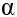 © 2012. РГП на ПХВ Республиканский центр правовой информации Министерства юстиции Республики Казахстан